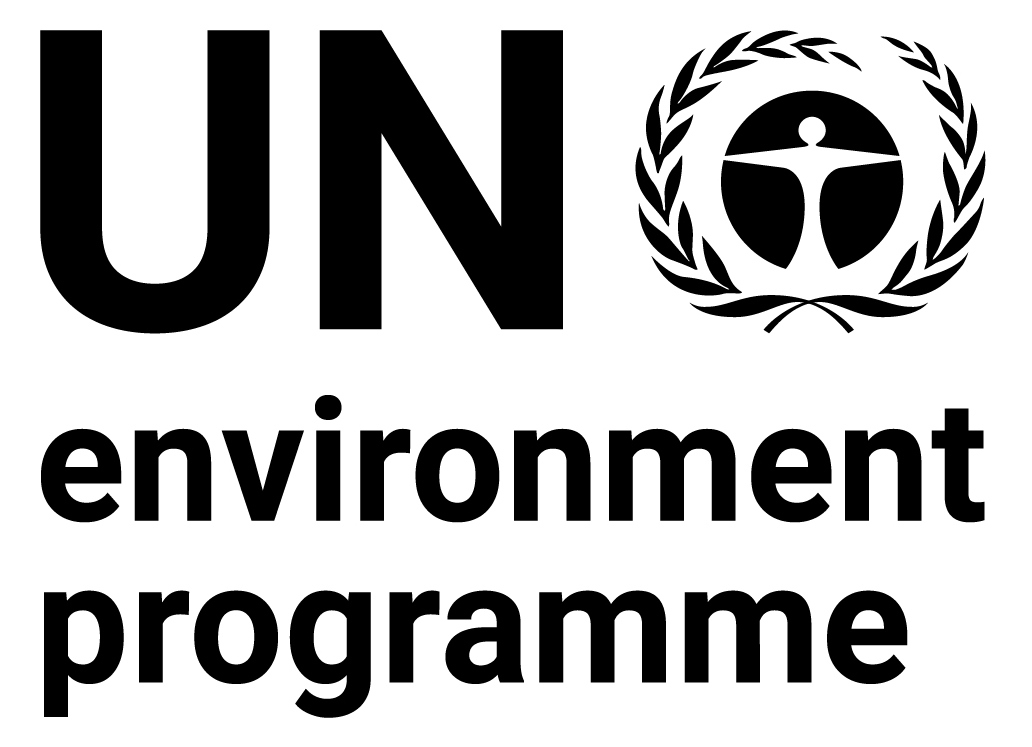 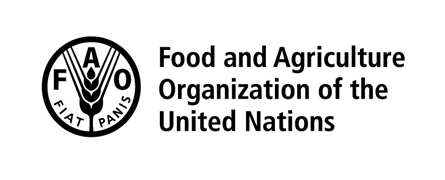 Food and Agriculture Organization of the United Nations United Nations Environment Programme Rome - Geneva, 2022Required citation:
FAO and UNEP. 2022. PIC Circular LV (55) – June 2022. Rome and Geneva. The designations employed and the presentation of material in this information product do not imply the expression of any opinion whatsoever on the part of the Secretariat of the Rotterdam Convention (SRC), jointly administered by the Food and Agriculture Organization of the United Nations (FAO) and United Nations Environment Programme (UNEP), concerning the legal or development status of any country, territory, city or area or of its authorities, or concerning the delimitation of its frontiers or boundaries. The mention of specific companies or products of manufacturers, whether or not these have been patented, does not imply that these have been endorsed or recommended by FAO or UNEP in preference to others of a similar nature that are not mentioned.The views expressed in this information product are those of the author(s) and do not necessarily reflect the views or policies of FAO or UNEP. © FAO and UNEP, 2022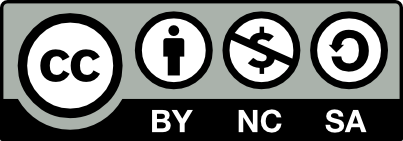 Some rights reserved. This work is made available under the Creative Commons Attribution-NonCommercial-ShareAlike 3.0 IGO licence (CC BY-NC-SA 3.0 IGO; https://creativecommons.org/licenses/by-nc-sa/3.0/igo/legalcode). Under the terms of this licence, this work may be copied, redistributed and adapted for non-commercial purposes, provided that the work is appropriately cited. In any use of this work, there should be no suggestion that FAO and UNEP endorse any specific organization, products or services (including commercial). The use of the respective emblems, logos, names and any abbreviations thereof pertaining to the Rotterdam Convention, FAO or UNEP is not permitted without the respective prior written consent of FAO and SRC-UNEP part respectively, and shall not be permitted for commercial purposes. If the work is adapted, then it must be licensed under the same or equivalent Creative Commons license. If a translation of this work is created, it must include the following disclaimer along with the required citation: “This translation was not created by the Food and Agriculture Organization of the United Nations (FAO) or United Nations Environment Programme(UNEP), as administrators of the Secretariat of the Rotterdam Convention (RC). FAO and UNEP are not responsible for the content or accuracy of this translation. The original English edition shall be the authoritative edition.”Disputes arising under the licence that cannot be settled amicably will be resolved by mediation and arbitration as described in Article 8 of the licence except as otherwise provided herein. The applicable mediation rules will be the mediation rules of the World Intellectual Property Organization http://www.wipo.int/amc/en/mediation/rules and any arbitration will be in accordance with the Arbitration Rules of the United Nations Commission on International Trade Law (UNCITRAL)
Third-party materials. Users wishing to reuse material from this work that is attributed to a third party, such as tables, figures or images, are responsible for determining whether permission is needed for that reuse and for obtaining permission from the copyright holder. The risk of claims resulting from infringement of any third-party-owned component in the work rests solely with the user.Sales, rights and licensing. FAO information products are available on the FAO website (www.fao.org/publications) and can be purchased through publications-sales@fao.org. Requests for commercial use should be submitted via: www.fao.org/contact-us/licence-request . Queries regarding rights and licensing should be submitted to: copyright@fao.org.For UNEP in general, information products are available on the UNEP website (www.unep.org) and can be purchased through https://shop.un.org/sources/unep; applications for permission to use UNEP publications, with a statement of the purpose and extent of the reproduction, should be addressed to: the Director, Communication Division, United Nations Environment Programme, P. O. Box 30552, Nairobi 00100, Kenya; and more specifically for this Rotterdam Convention Publication, at SRC-UNEP part: the Executive Secretary, c/o Palais des Nations, avenue de la Paix 08-14, 1211 Geneva 10, Switzerland. More specifically on this Rotterdam Convention publication: it is available on the Rotterdam Convention’s website at http://www.pic.int; specific authorisation requests and queries regarding the use of the Rotterdam Convention’s name, of any abbreviations thereof (RC), and of its emblems/logos - and as far as the SRC-UNEP part is concerned, requests for use or reproduce the publication - should also be communicated to the:ContentsINTRODUCTION1.	THE PURPOSE OF THE PIC CIRCULAR	12.	IMPLEMENTATION OF THE ROTTERDAM CONVENTION	12.1	Designated national authorities	12.2	Notifications of final regulatory action	12.3	Proposals for the listing of severely hazardous pesticide formulations	22.4	Chemicals subject to the PIC procedure	22.5	Information exchange on exports and export notifications	32.6	Information to accompany exported chemicals	32.7	Information on responses concerning import of chemicals listed in Annex III to the Convention	32.8	Information on chemicals for which the Conference of the Parties has yet to take a final decision	42.9	Information on transit movements	43.	ADDITIONAL INFORMATION	43.1	Information on the status of ratification of the Rotterdam Convention	43.2	Documents relevant to the implementation of the Rotterdam Convention	53.3	Resource Kit of information on the Rotterdam Convention	5APPENDIX I  
SYNOPSIS OF NOTIFICATIONS OF FINAL REGULATORY ACTION RECEIVED SINCE THE LAST PIC CIRCULAR	6APPENDIX II  
PROPOSALS FOR INCLUSION OF SEVERELY HAZARDOUS PESTICIDE FORMULATIONS IN THE PIC PROCEDURE	32APPENDIX III  
CHEMICALS SUBJECT TO THE PIC PROCEDURE	33APPENDIX IV  
LISTING OF ALL IMPORT RESPONSES RECEIVED FROM PARTIES AND CASES OF FAILURE TO SUBMIT RESPONSES	37APPENDIX V  
NOTIFICATIONS OF FINAL REGULATORY ACTION  FOR CHEMICALS NOT LISTED IN ANNEX III	40APPENDIX VI  
INFORMATION EXCHANGE ON CHEMICALS RECOMMENDED BY THE CHEMICAL REVIEW COMMITTEE FOR LISTING IN ANNEX III BUT FOR WHICH THE CONFERENCE OF THE PARTIES HAS YET TO TAKE A FINAL DECISION	63INTRODUCTIONTHE PURPOSE OF THE PIC CIRCULARThe Rotterdam Convention on the Prior Informed Consent Procedure (PIC) for Certain Hazardous Chemicals and Pesticides in International Trade entered into force on 24 February 2004. The purpose of the PIC Circular is to provide all Parties, through their designated national authorities, with the information required in Articles 4, 5, 6, 7, 10, 11, 13 and 14 of the Convention. The decision guidance documents on relevant chemicals dispatched to Parties in line with paragraph 3 of Article 7 are sent out in a separate communication. The PIC Circular is published every six months, in June and December. The present Circular contains information related to and received during the period from 1 November 2021 to 30 April 2022. Information received after 30 April 2022 will be included in the next PIC Circular.Designated national authorities are requested to review the information relating to their countries and communicate any inconsistencies, errors or omissions to the Secretariat.2.	IMPLEMENTATION OF THE ROTTERDAM CONVENTION2.1	Designated national authoritiesIn line with paragraph 3 of Article 4, Parties shall notify the Secretariat on designations of or changes to designated national authorities. A register of designated national authorities is distributed together with the present PIC Circular and is also available on the Rotterdam Convention website.2.2	Notifications of final regulatory action Parties that have adopted final regulatory actions shall notify the Secretariat within the timeframes established in paragraphs 1 and 2 of Article 5.Appendix I of the PIC Circular contains a synopsis of all notifications of final regulatory action received from Parties since the last PIC Circular, in line with paragraphs 3 and 4 of Article 5 of the Convention.  It contains summaries of notifications of final regulatory action that have been received by the Secretariat and verified to contain the information required by Annex I to the Convention (Part A), information regarding notifications which do not contain all the information (Part B), as well as those notifications that are still under verification by the Secretariat (Part C). Appendix V contains a list of all the notifications of final regulatory action for chemicals not listed in Annex III, received during the interim PIC procedure and the current PIC procedure (September 1998 to 30 April 2022).A database of notifications of final regulatory action submitted by Parties, including those for the chemicals listed in Annex III to the Convention, verified as containing the information required by Annex I to the Convention is also available on the Convention website.A synopsis of all notifications received under the original PIC procedure, which is before the adoption of the Convention in 1998, was published in PIC Circular X in December 1999. These notifications however do not meet the requirements of Annex I because the information requirements for notifications under the original PIC procedure were different. Although Parties are not obliged to resubmit notifications submitted under the original PIC procedure, they may wish to consider doing so for those chemicals not presently listed in Annex III if sufficient supporting information is available.To facilitate the submission of notifications, a form for notification of final regulatory action to ban or severely restrict a chemical and instructions on how to complete it are available on the Convention website. 2.3	Proposals for the listing of severely hazardous pesticide formulations In line with paragraph 1 of Article 6, any Party that is a developing country or a country with an economy in transition and that is experiencing problems caused by a severely hazardous pesticide formulation under conditions of use in its territory, may propose to the Secretariat the listing of the severely hazardous pesticide formulation in Annex III.Appendix II of the PIC Circular contains summaries of such proposals, which the Secretariat has verified contain the information required by part 1 of Annex IV to the Convention. To facilitate the submission of proposals, an incident report form for human health incidents involving severely hazardous pesticide formulations and an incident report form for environmental incidents involving severely hazardous pesticide formulations are available on the Convention website.  2.4	Chemicals subject to the PIC procedureAppendix III of the PIC Circular lists all the chemicals that are currently listed in Annex III to the Convention and subject to the PIC procedure, their categories (pesticide, industrial and severely hazardous pesticide formulation) and the date of first communication of the corresponding decision guidance document. The tenth meeting of the Conference of the Parties (COP-10) to the Rotterdam Convention, in its face- to-face segment scheduled to be held from 6 to 17 June 2022 in Geneva, Switzerland, will further consider the following chemicals recommended for listing in Annex III to the Convention by the Chemical Review Committee: *Note:The following are included in this designation:Perfluorooctanoic acid (PFOA) and its saltsAny related substance (including its salts and polymers) having a linear or branched perfluoroheptyl group with the formula C7F15- directly attached to another carbon atom as one of the structural elements Any related substance (including its salts and polymers) having a linear or branched perfluorooctyl group with the formula C8F17- as one of the structural elementsThe following substances are excluded from this designation: C8F17-X, where X = F, Cl, BrC8F17-C(=O)OH, C8F17-C(=O)O-X′ or C8F17-CF2-X′ (where X′ = any group, including salts)Perfluorooctane sulfonic acid and its derivatives (PFOS) (C8F17SO2X (X = OH, Metal salt (O-M+), halide, amide, and other derivatives including polymers)).At its ninth meeting, the Conference of the Parties deferred to its tenth meeting consideration of whether to include in Annex III acetochlor, carbosulfan, chrysotile asbestos, fenthion (ultra-low-volume (ULV) formulations at or above 640 g active ingredient/L) and liquid formulations (emulsifiable concentrate and soluble concentrate) containing paraquat dichloride at or above 276 g/L, corresponding to paraquat ion at or above 200 g/L. Further information on these chemicals can be found on the Rotterdam Convention website, in the section “Chemicals recommended for listing”.2.5	Information exchange on exports and export notificationsArticle 12 and Annex V to the Convention set out the provisions and information requirements related to export notifications. When a chemical that is banned or severely restricted by a Party is exported from its territory, that Party shall provide an export notification to the importing Party, which shall include the information in Annex V. The importing Party has the obligation to acknowledge receipt of the first export notification received after the adoption of the final regulatory action.To assist Parties in meeting their obligations under the Convention, a standard form for export notification and instructions on how to complete it are available on the Convention website.The Conference of the Parties, at its ninth meeting recalled decision RC-7/2 on the proposal on ways of exchanging information on exports and export notifications. Decision RC-9/1 requested continued facilitation of exchange of information and provision of assistance to Parties in their implementation of paragraph 2(c) of Article 11, and Articles 12 and 14 of the Convention. Parties were also encouraged to provide information by submitting responses to the periodic questionnaire on the implementation of those articles.2.6	Information to accompany exported chemicalsIn accordance with paragraph 1 of Article 13, the World Customs Organization has assigned specific Harmonized System customs codes to the individual chemicals or groups of chemicals listed in Annex III to the Convention. These codes entered into force on 1 January 2007. For the chemicals listed in Annex III after 2011, Harmonized System codes will be assigned by the World Customs Organization. A table containing this information is available on the Convention website.If a Harmonized System customs code has been assigned to a chemical listed in Annex III, Parties shall require that the shipping document carries this assigned code when the chemical is exported.2.7	Information on responses concerning import of chemicals listed in Annex III to the Convention In accordance with paragraphs 2 and 4 of Article 10, each Party shall transmit to the Secretariat, as soon as possible, and in any event no later than nine months after the date of dispatch of the decision guidance document, a response concerning the future import of the chemical concerned. If a Party modifies this response, the Party shall forthwith submit the revised response to the Secretariat. The response shall consist of either a final decision or an interim response. Paragraph 7 of Article 10 provides that, each new Party shall, no later than the date of entry into force of the Convention for that Party, transmit to the Secretariat import responses with respect to each chemical listed in Annex III to the Convention. Appendix IV includes an overview of import responses received since the last PIC Circular. All import responses received, including a description of the legislative or administrative measures on which the decisions have been based, are available on the Convention website. Information on any cases of failure to transmit a response is also available.As at 30 April 2022, the following Parties have submitted import responses for all 52 chemicals listed in Annex III to the Convention: Australia, Bosnia and Herzegovina, Cabo Verde, Canada, China, Colombia, Costa Rica, Eritrea, European Union (on behalf of its 27 member States), Guyana, Japan, Norway, Qatar, Russian Federation, Rwanda, Saint Kitts and Nevis, Serbia, Singapore, Switzerland, Togo, Tunisia, United Arab Emirates and United Kingdom of Great Britain and Northern Ireland. 115 Parties have not yet provided import responses for one or more of the chemicals listed in Annex III to the Convention. Of these, the following eight Parties have failed to provide any import responses: Afghanistan, Djibouti, Grenada, Marshall Islands, Namibia, Saint Vincent and the Grenadines, Sierra Leone and Somalia. To facilitate the submission of responses regarding import, a form for import response and instructions on how to complete it are available on the Convention website.Import responses must be submitted through the official channel of communication for the Party. The date of issue and signature of the DNA is to be provided for each individual form.2.8	Information on chemicals for which the Conference of the Parties has yet to take a final decision The Conference of the Parties, in its decisions RC-3/3, RC-4/4, RC-6/8, RC-8/6, RC-8/7 and RC-9/5 encouraged Parties to make use of all information available on the following chemicals, to assist others, in particular developing countries and countries with economies in transition, to make informed decisions regarding their import and management and to inform other Parties of those decisions using the information exchange provisions in Article 14: acetochlor; carbosulfan; chrysotile asbestos; fenthion (ultra-low volume (ULV) formulations at or above 640 g active ingredient/L); and liquid formulations (emulsifiable concentrate and soluble concentrate) containing paraquat dichloride at or above 276 g/L, corresponding to paraquat ion at or above 200 g/L.In line with these decisions and paragraph 1 of Article 14, Appendix VI of the PIC Circular contains information on chemicals recommended by the Chemical Review Committee for listing in Annex III but for which the Conference of the Parties has yet to take a final decision.2.9	Information on transit movementsAs outlined in paragraph 5 of Article 14, any Party requiring information on transit movements through its territory of chemicals listed in Annex III may report its need to the Secretariat, which shall inform all Parties accordingly. Since the last PIC Circular, no Party has reported to the Secretariat its need for information on transit movements through its territory of Annex III chemicals.3.	ADDITIONAL INFORMATION3.1	Information on the status of ratification of the Rotterdam ConventionAs at 30 April 2022 there were 165 Parties to the Rotterdam Convention. Grenada is the latest Party to the Convention, with the Convention entering into force for it on 13 January 2022. Information on new Parties after 30 April 2022 will be reported in the next PIC Circular.3.2	Documents relevant to the implementation of the Rotterdam ConventionThe following documents relevant to the implementation of the Convention are available on the Convention website: Text of the Convention - Rotterdam Convention on the Prior Informed Consent Procedure for Certain Hazardous Chemicals and Pesticides in International Trade (Arabic, Chinese, English, French, Russian, Spanish);Decision guidance documents for each of the chemicals listed in Annex III to the Convention (English, French, Spanish);Form and instructions for notification of final regulatory action to ban or severely restrict a chemical (English, French, Spanish);5Form and instructions for import responses (English, French, Spanish);11Form and instructions for reporting human health incidents and environmental incidents relating to severely hazardous pesticide formulations (English, French, Spanish);6Export notification form and instructions (English, French, Spanish);7Form for notification of designation of contacts (English, French, Spanish);All PIC Circulars (English, French, Spanish);3Database of designated national authorities and official contact points for the Rotterdam Convention (English).13.3	Resource Kit of information on the Rotterdam ConventionThe Resource Kit is a collection of publications containing information on the Rotterdam Convention. It has been developed with a range of end-users in mind, including the public, designated national authorities and stakeholders involved in the implementation of the Convention. It includes elements to assist in awareness-raising activities and detailed technical information and training materials aimed at facilitating implementation of the Convention. APPENDIX I

SYNOPSIS OF NOTIFICATIONS OF FINAL REGULATORY ACTION RECEIVED SINCE THE LAST PIC CIRCULARThis appendix consists of three parts:Part A: 	Summary of notifications of final regulatory action that have been verified as containing all the information required by Annex I to the ConventionNotifications of final regulatory action that have been verified as containing all the information required in Annex I to the Convention, received between 1 November 2021 and 30 April 2022.Part B: 	Notifications of final regulatory action that have been verified as not containing all the information required by Annex I to the ConventionNotifications of final regulatory action that have been verified as not containing all the information required by Annex I to the Convention, received between 1 November 2021 and 30 April 2022.Part C: 	Notifications of final regulatory action still under verificationNotifications of final regulatory action that have been received by the Secretariat for which the verification process has not yet been completed.The information is also available on the Convention website.Synopsis of notifications of final regulatory action received since the last PIC CircularPART ASUMMARY OF NOTIFICATIONS OF FINAL REGULATORY ACTION THAT HAVE BEEN VERIFIED AS CONTAINING ALL THE INFORMATION REQUIRED BY ANNEX I TO THE CONVENTIONAustraliaChemical Name: 1,2,3,4,5-Pentabromo-6-phenoxybenzene Final regulatory action has been taken for the category: IndustrialFinal regulatory action: The chemical is severely restricted.Use or uses prohibited by the final regulatory action: All uses prohibited as documented in 2.3.1.Use or uses that remain allowed: No uses are allowed.The final regulatory action was based on a risk or hazard evaluation: YesSummary of the final regulatory action: Consistent with the requirements under the Industrial Chemicals Act 2019, sections: 95, 159(2), the Executive Director of the Australian Industrial Chemicals Introduction Scheme (AICIS) declares that: Pentabromodiphenyl ether CAS Number - 32534-81-9 - was removed from the Australian Inventory of Industrial Chemicals on 10 December 2021. This will severely restrict the introduction or use of this chemical as defined in the Rotterdam Convention. The reasons for the final regulatory action were relevant to: Human health and environmentSummary of known hazards and risks to human health: HUMAN HEALTH Summary of Health Hazards The critical health effects for risk characterisation include: Liver effects, changes in neuro-behavioural development, reproductive organs and thyroxine levels following repeated oral exposure; and Presence in human breast milk in Australia. Health Hazard Classification The chemical satisfies the criteria for classification according to the Globally Harmonised System of Classification and Labelling of Chemicals (GHE) (UNECE 2017) for hazard classes relevant to work health and safety: Public Given the neuro-behavioural, developmental and reproductive effects in the offspring of experimental animals exposed to pentaBDE, the potential for these effects to occur in humans cannot be ruled out. Repeated exposure to pentaBDE has resulted in perturbation of the thyroid hormone homeostasis. Exposure to pentaBDE via the reintroduction of manufacture or import, and the subsequent use of pentaBDE could pose a risk to the public based on the critical health effects and potential for exposure. There is a global phase-out of manufacture and use of pentaBDE. Accordingly, public exposure from use of articles containing pentaBDE is expected to decline to minimal levels as the articles reach the end of their useful life. Workers The major route of occupational exposure from pentaBDE is through the release of articles in use, especially foam furnishings manufactured or imported from the past. Exposure will be widespread, especially among office workers. However, as articles containing pentaBDE are no longer imported into Australia, occupational exposure from use of articles is expected to decline to minimal levels due to the global phase-out containing pentaBDE. PentaBDE could continue posing a risk to workers if the chemical is reintroduced in the form of pure chemical or chemical mixtures into Australia, or in articles containing pentaBDE. For both the Public and Workers Regulatory controls should be in place to mitigate potential human and environmental risks associated with the public and worker exposure resulting from the reintroduction by manufacture in Australia or importation, and the subsequent use of pentaBDE.Expected effect of the final regulatory action in relation to human health: Importation of pentaBDE into Australia will be restricted and the health of workers and the public will be protected. Summary of known hazards and risks to the environment: ENVIRONMENT Summary of Environmental Hazard Characteristics Based on available ecotoxicity and test data: PentaBDE can be released and distributed into the environment through many channels including: Release into the atmosphere or wastewater from its industrial uses and disposal; Emission or dust from pentaBDE-containing articles; and Leaching and emission from landfill. PentaBDE is considered to be very toxic to aquatic organisms. PentaBDE can bioaccumulate in fish, and biomagnification of the chemical can occur in birds that eat the contaminated fish. Congeners found in pentaBDE are bioaccumulative and can biomagnify through the food chain. Sediment organisms have the potential to accumulate congeners found in pentaBDE when exposed through sediment with bioaccumulation factors of 4 (BDE-99) to 9.1 (BDE-154) found for tetra-through to hexabrominated congeners (NICNAS 2020). PentaBDE located in remote regions that are removed from major sources of emissions show that pentaBDE and the congeners in pentaBDE can undergo long range transport (LRT) in the environment (NICNAS 2020). Environmental Hazard Classification The chemical satisfies the criteria for classification according to the Globally Harmonised System of Classification and Labelling of Chemicals (GHE) (UNECE 2017) for hazard classes relevant to the environment: Summary of Environmental Risk Under environmental conditions, pentaBDE is persistent and bioaccumulative, and is very toxic to aquatic organisms. PentaBDE meets the persistence, bioaccumulation potential for long-range environmental transport and adverse effects in aquatic life criteria of Annex D of the Stockholm Convention. As a Persistent Organic Pollutant, pentaBDE causes very significant long-term risks to the environment from its manufacture, import and/or use. Any reintroduction of pentaBDE would increase the already significant environmental risks identified from past environmental exposure to pentaBDE. Subsequently, regulatory controls should be implemented to ensure that manufacture, import and use of pentaBDE remains prohibited in Australia. Expected effect of the final regulatory action in relation to the environment: By severely restricting pentaBDE, it is anticipated that the environment will be positively protected from the known adverse effects of this chemical. Date of entry into force of the final regulatory action: 10/12/2021European UnionChemical Name: (S)-1-anilino-4-methyl-2-methylthio-4-phenylimidazolin-5-oneFinal regulatory action has been taken for the category: PesticideFinal regulatory action: The chemical is banned.Use or uses prohibited by the final regulatory action: All applications as plant protection product.Use or uses that remain allowed: Not relevantThe final regulatory action was based on a risk or hazard evaluation: YesSummary of the final regulatory action: It is prohibited to place on the market or use plant protection products containing the active substance fenamidone because fenamidone is not approved as active substance in accordance with Regulation (EC) No 1107/2009 of the European Parliament and of the Council of 21 October 2009 concerning the placing of plant protection products on the market. EU Member States had to withdraw all authorisations for plant protection products containing fenamidone as active substance by 14 February 2019 at the latest. Disposal, storage, placing on the market and use of existing stocks of plant protection products containing fenamidone is prohibited as of 14 November 2019. The reasons for the final regulatory action were relevant to: Human health and environmentSummary of known hazards and risks to human health: In conclusion from the assessments made on the basis of the submitted information, no plant protection products containing the active substance fenamidone is expected to satisfy in general the requirements laid down in Article 29(1) of Regulation (EC) No 1107/2009 and the uniform principles laid down in Regulation (EU) No 546/2011.According to the evaluation related to human health the following concerns were identified:- Health-based reference values could not be set based on the incomplete genotoxicity assessment.- The consumer and the non-dietary risk assessments cannot be conducted as health_based reference values have not been set.- A high potential for groundwater exposure above the parametric drinking water limit of 0.1 µg/L by the toxicologically relevant metabolite RPA 412708 was indicated for all the representative uses assessed, in geoclimatic situations represented by all pertinent (5 for tomatoes and 9 potatoes) Focus groundwater scenarios, for all aquifers that are over laid by soils of predominantly pH 7 or above.The information available was insufficient to satisfy the requirements set out in Article 4(1) to (3) of Regulation (EC) No 1107/2009. In more detail,- The compliance of the toxicity studies compared to the technical specification and the relevance of impurities should be reconsidered once the genotoxic potential of fenamidone is properly addressed.- The need for further tests and risk assessment to unique human metabolites could not be finalised whilst an in vitro comparative metabolism study was not submitted- Fenamidone is not classified or proposed to be classified as carcinogenic category 2 or as toxic for reproduction category 2, in accordance with the provisions of Regulation (EC) No 1272/20086 and therefore, the conditions of the interim provisions of Annex II, Point 3.6.5 of Regulation (EC) No 1107/2009 concerning human health for the consideration of endocrine disrupting properties are not met. With regard to the scientific risk assessment in vivo studies provide evidence for endocrine effects produced by fenamidone exposure on the thyroid in rats. There was no indication of potential androgenic, anti-androgenic, oestrogenic or correlated adverse effects on the reproduction and reproductive organs. Further data on the endocrine disruptive pathways regarding rat thyroid are needed to conclude.- The consumer risk assessment from consumption of drinking water could not be finalised whilst the nature of residues in drinking water following water treatment had not been addressed.- The relevance assessment for metabolite RPA 41263 in groundwater could not be finalised whilst consumer exposure to RPA 412636 from other routes (food of plant and animal origin) had not been assessed but is required to be taken into account.- The consumer dietary risk assessment could not be conducted because the residue definitions for risk assessment in plant and livestock commodities are not finalised in terms of the inclusion of potentially relevant metabolites.Expected effect of the final regulatory action in relation to human health: Reduction of risk for human health from the use of plant protection products containing fenamidoneSummary of known hazards and risks to the environment: In conclusion from the assessments made on the basis of the submitted information, no plant protection products containing the active substance fenamidone is expected to satisfy in general the requirements laid down in Article 29(1) of Regulation (EC) No 1107/2009 and the uniform principles laid down in Regulation (EU) No 546/2011.According to the evaluation related to the environment the following concerns were identified:- A high long-term risk to mammals (relevant for all representative field uses) was identified for fenamidone at the tier I assessment. A high risk from secondary poisoning was also not excluded for mammals. - A high risk to aquatic organisms (relevant for all representative field uses) from the metabolite acetophenone could not be excluded because no toxicity data were available.Expected effect of the final regulatory action in relation to the environment: Reduction of risk for the environment from the use of plant protection products containing fenamidone.Date of entry into force of the final regulatory action: 14/08/2018European UnionChemical Name: (2RS)-5-methylamino-2-phenyl-4-(a,a,a-trifluoro-m-tolyl)furan-3(2H)-oneFinal regulatory action has been taken for the category: PesticideFinal regulatory action: The chemical is banned.Use or uses prohibited by the final regulatory action: All applications as a plant protection product.Use or uses that remain allowed: Not relevant.The final regulatory action was based on a risk or hazard evaluation: YesSummary of the final regulatory action: It is prohibited to place on the market or use plant protection products containing the active substance flurtamone because flurtamone is not approved as active substance in accordance with Regulation (EC) No 1107/2009 of the European Parliament and of the Council of 21 October 2009 concerning the placing of plant protection products on the market. EU Member States had to withdraw all authorisations for plant protection products containing flurtamone as active substance by 27 June 2019 at the latest. Disposal, storage, placing on the market and use of existing stocks of plant protection products containing flurtamone is prohibited as of 27 March 2020.The reasons for the final regulatory action were relevant to: Human health and environmentSummary of known hazards and risks to human health: In conclusion from the assessments made on the basis of the submitted information, no plant protection products containing the active substance flurtamone is expected to satisfy in general the requirements laid down in Article 29(1) of Regulation (EC) No 1107/2009 and the uniform principles laid down in Regulation (EU) No 546/2011.According to the evaluation related to human health the following concerns were identified:- The derivation of the health-based reference values could not be concluded for flurtamone as long as its mutagenic potential cannot be excluded.- The operator, worker, bystander and resident exposure risk assessment could not be conducted since non-dietary reference values could not be derived for flurtamone.- The consumer risk assessment could not be conducted with regard to flurtamone and the major plant metabolite trifluoroacetic acid included in the residue definition for risk assessment considering that toxicological reference values could not be derived for flurtamone and the identified data gaps in regards to trifluoroacetic acid.- The metabolite TFA (trifluoroacetic acid) is predicted to be present in groundwater at concentrations exceeding 0.1 µg/L in all the relevant FOCUS groundwater scenarios. In fact the predicted levels of TFA are above 0.75 µg/L in all scenarios (in the range of 3.62-22.13 µg/L). Based on the studies assessed EFSA suggested that flurtamone should be classified as a category 2 carcinogen, however, a harmonised classification in accordance with Regulation (EC) No 1272/2008 of the European Parliament and of the Council does not currently exist for carcinogenicity. The presence of this metabolite in groundwater is therefore of concern since it has not been demonstrated that it does not share the same intrinsic properties as flurtamone. Therefore it cannot currently be established that the presence of the metabolite in groundwater will not result in unacceptable effects on groundwater or in harmful effects on human health; furthermore, the risk to consumers from total exposure to TFA cannot be concluded due to data gaps identified.The information available was insufficient to satisfy the requirements set out in Article 4(1) to (3) of Regulation (EC) No 1107/2009. In more detail: - With regard to the screening of endocrine-disrupting properties for flurtamone, since sensitive parameters for endocrine disruption were not all investigated in the studies submitted and thyroid follicular adenomas were observed in male rats without mechanistic clarifications, further investigations are requested according to the OECD Conceptual Framework (OECD, 2012) and the EFSA Scientific Opinion on the hazard assessment of endocrine disruptors (EFSA Scientific Committee, 2013).- The consumer risk assessment with regard to the residues that might be present in drinking water consequent to water treatment following abstraction for drinking water could not be finalised.Expected effect of the final regulatory action in relation to human health: Reduction of risk for human health from the use of plant protection products containing flurtamone.Summary of known hazards and risks to the environment: In conclusion from the assessments made on the basis of the submitted information, no plant protection products containing the active substance flurtamone is expected to satisfy in general the requirements laid down in Article 29(1) of Regulation (EC) No 1107/2009 and the uniform principles laid down in Regulation (EU) No 546/2011.According to the evaluation related to the environment the following concerns were identified:- A high risk (5 out of 9 FOCUS scenarios) was identified for aquatic organisms for the representative use of flurtamone.Expected effect of the final regulatory action in relation to the environment: Reduction of risk for the environment from the use of plant protection products containing flurtamone.Date of entry into force of the final regulatory action: 27/12/2018Complete entry into force of all provisions of Commission Implementing Regulation (EU) No 2018/1917 of 6 December 2018 concerning the non-renewal of approval of the active substance flurtamone, in accordance with Regulation (EC) No 1107/2009 was by 27 December 2018.European UnionChemical Name: Oxetan-3-yl 2-[(4,6-dimethylpyrimidin-2-yl)carbamoylsulfamoyl]benzoateFinal regulatory action has been taken for the category: PesticideFinal regulatory action: The chemical is banned.Use or uses prohibited by the final regulatory action: All applications as a plant protection product.Use or uses that remain allowed: Not relevantThe final regulatory action was based on a risk or hazard evaluation: YesSummary of the final regulatory action: It is prohibited to place on the market or use plant protection products containing the active substance oxasulfuron because oxasulfuron is not approved as active substance in accordance with Regulation (EC) No 1107/2009 of the European Parliament and of the Council of 21 October 2009 concerning the placing of plant protection products on the market.EU Member States had to withdraw all authorisations for plant protection products containing oxasulfuron as active substance by 8 November 2018 at the latest. Disposal, storage, placing on the market and use of existing stocks of plant protection products containing oxasulfuron is prohibited as of 8 November 2019.The reasons for the final regulatory action were relevant to: Human health and environmentSummary of known hazards and risks to human health: In conclusion from the assessments made on the basis of the submitted information, no plant protection products containing the active substance oxasulfuron is expected to satisfy in general the requirements laid down in Article 29(1) of Regulation (EC) No 1107/2009 and the uniform principles laid down in Regulation (EU) No 546/2011.The information available was insufficient to satisfy the requirements set out in Article 4(1) to (3) of Regulation (EC) No 1107/2009. In more detail:- The overall consumer exposure assessment could not be finalised in view of the outstanding data regarding the metabolism and magnitude of the relevant compounds in rotational crops and the consumer exposure assessment through drinking water.- The ground water exposure assessment could not be finalised considering the lack of data for metabolites MT6, M3 and CGA 171895 (M5). The groundwater relevance assessment regarding biological screening for herbicidal activity of oxetan-3-ol (CGA 297691) could not be finalised.The peer review proposes that oxasulfuron should be classified as toxic for reproduction category 2, in accordance with the provisions of Regulation (EC) No 1272/2008, and toxic effects in the endocrine organs have been observed in the available data. Therefore, the conditions of the interim provisions of Annex II, Point 3.6.5 of Regulation (EC) No 1107/2009 concerning human health for the consideration of endocrine disrupting properties may be met. On the basis of the available data (endocrine-related findings observed at high doses in association with other toxic effects) and current knowledge (OECD Conceptual Framework, as analysed in the EFSA Scientific Opinion on the hazard assessment of endocrine disruptors, 2013), the potential endocrine-disrupting properties of oxasulfuron could not be excluded.Expected effect of the final regulatory action in relation to human health: Reduction of risk for human health from the use of plant protection products containing oxasulfuron.Summary of known hazards and risks to the environment: In conclusion from the assessments made on the basis of the submitted information, no plant protection products containing the active substance oxasulfuron is expected to satisfy in general the requirements laid down in Article 29(1) of Regulation (EC) No 1107/2009 and the uniform principles laid down in Regulation (EU) No 546/2011.According to the evaluation related to environment the following concerns were identified:- The risk to aquatic organisms (aquatic plants) was assessed as high for one out of the two relevant FOCUS surface water scenarios for the representative use of oxasulfuron.- A high risk to earthworms was identified for the metabolite saccharin (CGA 27913). Based on the toxicity for aquatic plants, the experts agreed during the peer review of the pesticide to propose the M factors = 100 for the harmonised classification of oxasulfuron with Aquatic Chronic 1 - H410 and Aquatic Acute 1 - H400 endpoints. The information available was insufficient to satisfy the requirements set out in Article 4(1) to (3) of Regulation (EC) No 1107/2009, in particular with regard to: - The risk assessment for aquatic organisms could not be finalised considering the lack of exposure estimates for metabolites MT6 and CGA 171895.- The risk assessment for earthworms could not be finalised considering the lack of exposure estimates for metabolite MT6.- The risk assessment for soil macro-organisms other than earthworms could not be finalised due to the lack data for oxasulfuron and the pertinent soil metabolites.- The risk assessment for soil microorganisms could not be finalised for the pertinent soil metabolites due to the lack of data.- The risk assessment for non-target terrestrial plants could not be finalised to the lack of toxicity data on the vegetative vigourWith regard to the endocrine-disrupting potential, further data might be needed to draw a firm conclusion.Expected effect of the final regulatory action in relation to the environment: Reduction of risk for the environment from the use of plant protection products containing oxasulfuron.Date of entry into force of the final regulatory action: 08/08/2018 Complete entry into force of all provisions of Commission Implementing Regulation (EU) No 2018/1019 of 18 July 2018 concerning the non-renewal of approval of the active substance oxasulfuron, in accordance with Regulation (EC) No 1107/2009 was by 8 August 2018.European UnionChemical Name: Polymeric zinc propylene-bis(dithiocarbamate)Final regulatory action has been taken for the category: PesticideFinal regulatory action: The chemical is banned.Use or uses prohibited by the final regulatory action: All applications as a plant protection product.Use or uses that remain allowed: Not relevant.The final regulatory action was based on a risk or hazard evaluation: YesSummary of the final regulatory action: It is prohibited to place on the market or use plant protection products containing the active substance propineb because propineb is not approved as active substance in accordance with Regulation (EC) No 1107/2009 of the European Parliament and of the Council of 21 October 2009 concerning the placing of plant protection products on the market.EU Member States had to withdraw all authorisations for plant protection products containing propineb as active substance by 22 June 2018 at the latest. Disposal, storage, placing on the market and use of existing stocks of plant protection products containing propineb is prohibited as of 22 June 2019.The reasons for the final regulatory action were relevant to: Human health and environmentSummary of known hazards and risks to human health: In conclusion from the assessments made on the basis of the submitted information, no plant protection products containing propineb is expected to satisfy in general the requirements laid down in Article 29(1) of Regulation (EC) No 1107/2009 and the uniform principles laid down in Commission Regulation (EU) No 546/2011. According to the evaluation related to human health the following concerns were identified:- Potential endocrine disrupting properties of propineb, related to the hazards of the major metabolite 4-methylimidazolidine-2-thione (PTU, classified in the EU as Repr. cat 2 according to Regulation (EC) No 1272/2008) with endocrine-mediated adverse effects on the thyroid.The information available was insufficient to satisfy the requirements set out in Article 4(1) to (3) of Regulation (EC) No 1107/2009. In more detail:- The consumer risk assessment through dietary intake could not be conducted for the products of plant and animal origin considering the outstanding data to address the toxicity of PDA (Propane-1,2-diamine, a major metabolite), the magnitude of the different compounds included in the plant residue definition for risk assessment and to perform a comprehensive livestock exposure assessment.- The consumer risk assessment from the consumption of drinking water could not be finalised, while satisfactory information was not available to address the effect of water treatment processes on the nature of the PU (4 Methylimidazolidin-2-one, a metabolite) residues that might be present in surface water, when surface water is abstracted for drinking water.Expected effect of the final regulatory action in relation to human health: Reduction of risk for human health from the use of plant protection products containing propineb.Summary of known hazards and risks to the environment: In conclusion from the assessments made on the basis of the submitted information, no plant protection products containing propineb is expected to satisfy in general the requirements laid down in Article 29(1) of Regulation (EC) No 1107/2009 and the uniform principles laid down in Commission Regulation (EU) No 546/2011.The information available was insufficient to satisfy the requirements set out in Article 4(1) to (3) of Regulation (EC) No 1107/2009, in particular with regard to: - The risk assessment for honeybee brood could not be finalised. A high risk to honeybee brood development could not be excluded.- The risk assessment for the representative use on tomatoes could not be finalised with the exception of the risk assessment for soil micro and macro organisms.Expected effect of the final regulatory action in relation to the environment: Reduction of risk for the environment from the use of plant protection products containing propineb.Date of entry into force of the final regulatory action: 22/03/2018 Complete entry into force of all provisions of Commission Implementing Regulation (EU) No 2018/309 of 1 March 2018 concerning the non-renewal of approval of the active substance propineb, in accordance with Regulation (EC) No 1107/2009 was by 22 March 2018European UnionChemical Name: 6-methyl-4-{(E)-pyridin-3-ylmethylidene]amino}-4,5-dihydro-1,2,4-triazin-3(2H)-one (IUPAC) 4,5-dihydro-6-methyl-4-[(E)-(3-pyridinylmethylene)amino]-1,2,4-triazin-3(2H)-one (CA)Final regulatory action has been taken for the category: PesticideFinal regulatory action: The chemical is banned.Use or uses prohibited by the final regulatory action: All applications as a plant protection product.Use or uses that remain allowed: Not relevant.The final regulatory action was based on a risk or hazard evaluation: YesSummary of the final regulatory action: It is prohibited to place on the market or use plant protection products containing the active substance pymetrozine because pymetrozine is not approved as active substance in accordance with Regulation (EC) No 1107/2009 of the European Parliament and of the Council of 21 October 2009 concerning the placing of plant protection products on the market.EU Member States had to withdraw all authorisations for plant protection products containing diquat as active substance by 30 April 2019 at the latest. Disposal, storage, placing on the market and use of existing stocks of plant protection products containing pymetrozine is prohibited as of 30 January 2020.The reasons for the final regulatory action were relevant to: Human health and environmentSummary of known hazards and risks to human health: In conclusion from the assessments made on the basis of the submitted information, no plant protection products containing the active substance pymetrozine is expected to satisfy in general the requirements laid down in Article 29(1) of Regulation (EC) No 1107/2009 and the uniform principles laid down in Regulation (EU) No 546/2011. According to the evaluation related to human health the following concerns were identified:- Considering the harmonised classification of pymetrozine as carcinogen category 2 and the proposed classification as reproductive toxicant category 2 by the EFSA peer review, and that pymetrozine produced adverse effects on endocrine organs across different species and timelines, a critical area of concern was identified with regard to Annex II, Point 3.6.5 of Regulation (EC) No 1107/2009 interim provisions for active substances that shall be considered to have endocrine disrupting properties. However, it is noted that the scientific assessment for potential endocrine disruption properties of pymetrozine could not be finalised.- The potential for groundwater exposure above the parametric drinking water limit of 0.1 µg/L by the relevant metabolite CGA371075 (4,6-dimethyl-1,2,4-triazine-3,5(2H,4H)-dione) in all the pertinent groundwater scenarios for all four representative uses assessed (assessed as relevant from the toxicological point of view according to the guidance document on the assessment of the relevance of metabolites in groundwater (European Commission, 2003, Sanco/221/2000 -rev.10- final 25 February 2003, https://ec.europa.eu/food/system/files/2016-10/pesticides_ppp_app_proc_guide_fate_metabolites-groundwtr.pdf) consequent to the harmonised classification of pymetrozine as carcinogen category 2. Note that the EFSA peer review also proposed classification as reproductive toxicant category 2.)The information available was insufficient to satisfy the requirements set out in Article 4(1) to (3) of Regulation (EC) No 1107/2009. In more detail:- The consumer risk assessment for the tomato/aubergine use cannot be finalised as new residue trials are required.Expected effect of the final regulatory action in relation to human health: Reduction of risk for the environment from the use of plant protection products containing pymetrozineSummary of known hazards and risks to the environment: In conclusion from the assessments made on the basis of the submitted information, no plant protection products containing the active substance pymetrozine is expected to satisfy in general the requirements laid down in Article 29(1) of Regulation (EC) No 1107/2009 and the uniform principles laid down in Regulation (EU) No 546/2011.The information available was insufficient to satisfy the requirements set out in Article 4(1) to (3) of Regulation (EC) No 1107/2009, in particular with regard to:- The risk assessments for soil dwelling and aquatic organisms and the potential for impacts on groundwater quality for the anaerobic soil metabolites CGA180777 (nicotinic acid) and GS23199 (6-methyl-1,2,4-triazine-3,5(2H,4H)-dione) and the soil dwelling organism risk assessment and the potential for impacts on groundwater quality for the anaerobic soil metabolite CGA249257 (6-methyl-4,5-dihydro-1,2,4-triazin-3(2H)-one) could not be finalised, which is relevant for the use on oilseed rape in territories where anaerobic soil conditions can occur.- The risk assessment for aquatic organisms for the groundwater metabolite M3MF could not be finalised.Expected effect of the final regulatory action in relation to the environment: Reduction of risk for the environment from the use of plant protection products containing pymetrozine.Date of entry into force of the final regulatory action: 30/10/2018Complete entry into force of all provisions of Commission Implementing Regulation (EU) No 2018/1501 of 9 October 2018 concerning the non-renewal of approval of the active substance pymetrozine, in accordance with Regulation (EC) No 1107/2009 was by 30 October 2018.European UnionChemical Name: 5,7-dichloro-4-quinolyl 4-fluorophenyl etherFinal regulatory action has been taken for the category: PesticideFinal regulatory action: The chemical is banned.Use or uses prohibited by the final regulatory action: All applications as a plant protection product.Use or uses that remain allowed: Not relevant.The final regulatory action was based on a risk or hazard evaluation: YesSummary of the final regulatory action: It is prohibited to place on the market or use plant protection products containing the active substance quinoxyfen because quinoxyfen is not approved as active substance in accordance with Regulation (EC) No 1107/2009 of the European Parliament and of the Council of 21 October 2009 concerning the placing of plant protection products on the market. EU Member States had to withdraw all authorisations for plant protection products containing quinoxyfen as active substance by 27 June 2019 at the latest. Disposal, storage, placing on the market and use of existing stocks of plant protection products containing quinoxyfen is prohibited as of 27 March 2020.The reasons for the final regulatory action were relevant to: EnvironmentSummary of known hazards and risks to human health: Not relevantExpected effect of the final regulatory action in relation to human health: Not relevantSummary of known hazards and risks to the environment: In conclusion from the assessments made on the basis of the submitted information, no plant protection products containing quinoxyfen is expected to satisfy in general the requirements laid down in Article 29(1) of Regulation (EC) No 1107/2009 and the uniform principles laid down in Regulation (EU) No 546/2011. According to the evaluation related to environment the following concerns were identified:- The available evidence indicated that quinoxyfen may be considered a persistent (P), bioaccumulative (B) and toxic (T) or PBT substance according to point 3.7.2 of Annex II of Regulation (EC) No 1107/2009. The P criterion may be considered fulfilled for soil and freshwater. The B criterion is fulfilled. The T criterion is fulfilled considering the available reliable data regarding the toxicity exerted by quinoxyfen on fish and aquatic invertebrates.- The available evidence indicated that quinoxyfen may be considered a very persistent (vP) and very bioaccumulative (vB) or vPvB substance according to point 3.7.3 of Annex II of Regulation (EC) No 1107/2009. The vP criterion may be considered fulfilled for soil and natural water. The vB criterion is fulfilled.Expected effect of the final regulatory action in relation to the environment: Reduction of risk for the environment from the use of plant protection products containing quinoxyfen.Date of entry into force of the final regulatory action: 27/12/2018Complete entry into force of all provisions of Commission Implementing Regulation (EU) No 2018/1914 of 6 December 2018 concerning the non-renewal of approval of the active substance quinoxyfen, in accordance with Regulation (EC) No 1107/2009 was by 27 December 2018.European UnionChemical Name: 1-tert-Butyl-3,5-dimethyl-2,4,6-trinitrobenzeneFinal regulatory action has been taken for the category: IndustrialFinal regulatory action: The chemical is severely restricted.Use or uses prohibited by the final regulatory action: Industrial chemical.Use or uses that remain allowed: Pursuant to Regulation (EC) No 1907/2006 (REACH Regulation), only certain uses are exempted from the authorisation requirement, e.g. uses as intermediates or for scientific research and development activities, as described in the document Generic exemptions from the authorisation requirement [https://www.echa.europa.eu/documents/10162/13640/generic_exempt_auth_2020_en.pdf/d39ae442-c58f-4d51-2e69-71b83580afaf]. From the exemptions specific to certain intrinsic properties mentioned in Section 2 of the linked document only the one referring to Article 57 (e) applies for musk xylene (see Section 2.4.2.2 below for intrinsic properties of the substance).The final regulatory action was based on a risk or hazard evaluation: YesSummary of the final regulatory action: By Commission Regulation (EU) No 143/2011 of 17 February 2011 amending Annex XIV to Regulation (EC) No 1907/2006, 5-tert-butyl-2,4,6-trinitro-m-xylene (musk xylene) was included into Annex XIV (Authorisation List) of Regulation (EC) No 1907/2006 (REACH Regulation), which contains substances of very high concern that are subject to authorisation. The listing of musk xylene in the Authorisation List has the effect that any use of this substance after 21.08.2014 (the Sunset Date) is prohibited (except for exempted uses as described in Section 2.3.2 of this document), unless a company submits an application for authorisation and the authorisation is granted. Since no applications for authorisation have been submitted to date only the exempted uses remain allowed. Hence, the final regulatory action severely restricts the use of musk xylene.The reasons for the final regulatory action were relevant to: EnvironmentSummary of known hazards and risks to the environment: Musk xylene was identified as a substance of very high concern (SVHC) meeting the criteria of a very persistent and very bioaccumulative (vPvB) substance pursuant to Article 57 (e) of Regulation (EC) No 1907/2006 (REACH Regulation). Persistence The extractable part of musk xylene in sediment is subject to anaerobic degradation with half-lives of equal to or below 60 days. Musk xylene is therefore considered to be not persistent in sediment. In the assessment the observed irreversible binding to sediment is considered as dissipation. Given the fact that the metabolites in the ocean die-away test stayed in the water phase while the parent compound musk xylene volatilized and the fact that the ratio metabolites: parent compound was still close to one after 159 days, it is concluded that the half-life for biodegradation in seawater is more than 150 days, which significantly exceeds the criterion of 60 days. Musk xylene is therefore considered to be very persistent in water. Because sea and ocean water are compartments with a significant hold-up of the total amount of musk xylene, musk xylene should be regarded as fulfilling both the P and vP criterion. Bioaccumulation The experimental bioaccumulation studies for musk xylene in fish showed a wide range of BCFs, among which values above the vB criterion of 5,000 l/kg. Based on the detailed re-evaluation of the critical study and on an additional study, it can be concluded that musk xylene is very bioaccumulative (vB).Expected effect of the final regulatory action in relation to the environment: Avoidance of risk for the environment from the use of musk xylene.Date of entry into force of the final regulatory action: 21/08/2014European UnionChemical Name: Benzyl butyl phthalateFinal regulatory action has been taken for the category: IndustrialFinal regulatory action: The chemical is severely restricted.Use or uses prohibited by the final regulatory action: Industrial chemical.Use or uses that remain allowed: Pursuant to Regulation (EC) No 1907/2006 (REACH Regulation), only certain uses are exempted from the authorisation requirement, e.g. uses as intermediates or for scientific research and development activities, as described in the document Generic exemptions from the authorisation requirement  [https://www.echa.europa.eu/documents/10162/13640/generic_exempt_auth_2020_en.pdf/d39ae442-c58f-4d51-2e69-71b83580afaf]. According to the exemption concerning mixtures, which is mentioned in Section 1 of the linked document, the substance can be present in mixtures below 0.3% weight by weight (generic concentration limit specified in Regulation (EC) No 1272/2008). However, this exemption is constrained by entry 51 of REACH Annex XVII, restricting its use in toys and childcare articles (individually or in any combination of the phthalates bis (2-ethylhexyl) phthalate (DEHP, EC No 204-211-0), dibutyl phthalate (DBP, EC No 201-557-4), diisobutyl phthalate (DIBP, EC No 201-553-2)) in a concentration equal to or greater than 0.1% (as of 7 July 2020 this restriction applies to any articles). From the exemptions specific to certain intrinsic properties mentioned in Section 2, those referring to Article 57 (c) and to hazards to human health apply for benzyl butyl phthalate (see Section 2.4.2.1 below for intrinsic properties of the substance). In addition, exempted (categories of) uses specified in the Annex XIV entry of benzyl butyl phthalate are uses in the immediate packaging of medicinal products covered under Regulation (EC) No 726/2004, Directive 2001/82/EC, and/or Directive 2001/83/EC.The final regulatory action was based on a risk or hazard evaluation: YesSummary of the final regulatory action: By Commission Regulation (EU) No 143/2011 of 17 February 2011 amending Annex XIV to Regulation (EC) No 1907/2006, benzyl butyl phthalate was included into Annex XIV (Authorisation List) of Regulation (EC) No 1907/2006 (REACH Regulation), which contains substances of very high concern that are subject to authorisation. The listing of benzyl butyl phthalate in the Authorisation List has the effect that any use of this substance after 21/02/2015 (the Sunset Date) is prohibited (except for exempted uses as described in Section 2.3.2 of this document), unless a company submits an application for authorisation and the authorisation is granted. Since no applications for authorisation have been submitted to date only the exempted uses remain allowed. Hence, the final regulatory action severely restricts the use of benzyl butyl phthalate. The reasons for the final regulatory action were relevant to: Human healthSummary of known hazards and risks to human health: Benzyl butyl phthalate has been classified under Regulation (EC) No 1272/2008 (CLP Regulation) as Toxic for Reproduction, Category 1B, H360Df ("May damage the unborn child. Suspected of damaging fertility."), which is the basis for the identification as substance of very high concern under Article 57 (c) of Regulation (EC) No 1907/2006 (REACH Regulation). Summary of data for toxicity for reproduction Benzyl butyl phthalate is found to adversely affect the reproductive organs in experimental animal studies which may affect fertility. Furthermore, the substance is found to be a developmental toxicant and to possess anti-androgen like properties in experimental animal studies. Available human data support the hypothesis that prenatal phthalate exposure at environmental levels may affect male reproductive development in humans. Reproductive effects of benzyl butyl phthalate and its major metabolites monobutyl phthalate and monobenzyl phthalate in rats following oral administration both by gavage or in the diet have been investigated in studies of different duration (from 4 days to 26 weeks, and in 2-generation studies). The main effects reported include a decrease in the relative weight of testis, damage to the testis, epididymis, prostate, seminal vesicle and to reduced epididymal sperm concentrations, and at high concentrations of benzyl butyl phthalate reduced fertility, in addition to increases in relative liver and kidney weights. In the developmental toxicity studies in rats and mice after exposure to benzyl butyl phthalate or its major metabolites developmental toxicity in offspring included prenatal mortality, reduced fetal weight, and malformed foetuses.Expected effect of the final regulatory action in relation to human health: Avoidance of risk for human health from the use of benzyl butyl phthalate. Date of entry into force of the final regulatory action: 21/02/2015European UnionChemical Name: 1,3-Dioxodiarsoxane 1,3-dioxideFinal regulatory action has been taken for the category: IndustrialFinal regulatory action: The chemical is severely restricted.Use or uses prohibited by the final regulatory action: Industrial chemical.Use or uses that remain allowed: Pursuant to Regulation (EC) No 1907/2006 (REACH Regulation), only certain uses are exempted from the authorisation requirement, e.g. uses as intermediates or for scientific research and development activities, as described in the document Generic exemptions from the authorisation requirement [https://www.echa.europa.eu/documents/10162/13640/generic_exempt_auth_2020_en.pdf/d39ae442-c58f-4d51-2e69-71b83580afaf]. The exemption concerning mixtures mentioned in Section 1 of the linked document applies when the substance is present in mixtures below 0.1% (weight/weight) (generic concentration limit specified in Regulation (EC) No 1272/2008). From the exemptions specific to certain intrinsic properties mentioned in Section 2, those referring to Article 57 (a) and to hazards to human health apply for diarsenic pentaoxide (see Section 2.4.2.1 below for intrinsic properties of the substance). Some exempted uses may still be covered by entry 19 of REACH Annex XVII restricting (without defining concentration limits) the use of arsenic compounds in the treatment of industrial waters and for wood preservation as well as certain uses as anti-fouling (see Section 2.5.3.4 below).The final regulatory action was based on a risk or hazard evaluation: YesSummary of the final regulatory action: By Commission Regulation (EU) No 125/2012 of 14 February 2012 amending Annex XIV to Regulation (EC) No 1907/2006, diarsenic pentaoxide was included into Annex XIV (Authorisation List) of Regulation (EC) No 1907/2006 (REACH Regulation), which contains substances of very high concern that are subject to authorisation. The listing of diarsenic pentaoxide in Annex XIV has the effect that any use of this substance after 21.05.2015 (the Sunset Date) is prohibited (except for exempted uses as described in Section 2.3.2 of this document), unless a company submits an application for authorisation and the authorisation is granted. Since no applications for authorisation have been submitted to date only the exempted uses remain allowed. Hence, the final regulatory action severely restricts the use of diarsenic pentaoxide.The reasons for the final regulatory action were relevant to: Human healthSummary of known hazards and risks to human health: Diarsenic pentaoxide has been classified under Regulation (EC) No 1272/2008 (CLP Regulation) as a carcinogen, category 1A, H350 (“May cause cancer.”), which is the basis for the identification as substance of very high concern under Article 57 (a) of Regulation (EC) No 1907/2006 (REACH Regulation). Data on the underlying hazard evaluation are not publically available. Expected effect of the final regulatory action in relation to human health: Avoidance of risk for human health from the use of diarsenic pentaoxide. Date of entry into force of the final regulatory action: 12/05/2015MozambiqueChemical Name:  3-[(1RS,3RS;1RS,3SR)-3-(4'-bromobiphenyl-4-yl)-1,2,3,4-tetrahydro-1-naphthyl]-4-hydroxycoumarinFinal regulatory action has been taken for the category: PesticideFinal regulatory action: The chemical is banned.Use or uses prohibited by the final regulatory action: Ban all use of Brodifacoum (liquid formulations 0.75 & 2.5 g/L) Use or uses that remain allowed: N/AThe final regulatory action was based on a risk or hazard evaluation: YesSummary of the final regulatory action: Based on the decision N. 001/DNSA/2014 Brodifacoum (liquid formulations 0,75 and 2,5 g/L) was banned by the National Directorate of Agrarian Services from further import and use in Mozambique. The ban of all uses and the cancellation of the products containing Brodifacoum (liquid formulations 0,75 and 2,5 g/L) in the country was decided due to the toxic nature and hazardous properties of this active substance which combined with the improper use in the country due to the local specific conditions of use can damage human and animal health.  The decision to cancel the registration of Brodifacoum (liquid formulations 0,75 and 2,5 g/L) was taken as the last step of the project for Risk Reduction of Highly Hazardous Pesticides, which identified Highly Hazardous Pesticides that are registered in Mozambique. After consultations with different actors (public sector, private sector, civil society and others), cancelation of registrations and consequent non-approval for their use in Mozambique was approved.The reasons for the final regulatory action were relevant to: Human healthSummary of known hazards and risks to human health: A project entitled Reducing Risks of Highly Hazardous Pesticides (HHPs) in Mozambique was initiated by the Government of Mozambique with the objective to reduce the greatest risks associated with pesticide use in the country. The ultimate goal was to develop and implement an "HHP Risk Reduction Action Plan" for the most dangerous pesticides and use situations, resulting over time in the implementation of a variety of risk reduction measures based on a review of use conditions.In the first step of the project, a review of all the pesticides registered in Mozambique was carried out and a shortlist of highly hazardous pesticides was established. This shortlist was based on an assessment of the hazards of the pesticides, based on criteria established by the FAO/WHO Joint Meeting on Pesticide Management (JMPM) (FAO/WHO, 2008).During the second step of the project, a use survey was carried out in selected regions and cropping systems in Mozambique. The main goal of the survey was to identify the conditions under which pesticides are being used in the country and their contribution to potential risks for human health and the environment.The third step of the project consisted of a stakeholder consultation to further discuss the use and risks of highly hazardous pesticides in Mozambique and fine-tune the shortlist based on the survey results and the expertise and experience of stakeholders. As result, a short list of HHPs, including "coming close" to HHPs, which were used in the country, was established.  Brodifacoum (liquid formulations 0.75 & 2.5 g/L) wере classified as a HHP based on the following FAO/WHO Joint Meeting on Pesticide Management (JMPM) criterion for identification of HHPs:Pesticide formulations that meet the criteria of classes Ia or Ib of the WHO Recommended Classification of Pesticides by Hazard;To evaluate this criterion, all pesticide formulations registered in Mozambique were classified using the above mentioned hazard classification.   The oral and dermal LD50 value of the formulation, as provided in the registration dossier, was used as the basis for the classification. LD50 values for the formulation were available or could be estimated for all registered pesticide products except for three microbial pesticides and one citronella oil (i.e. > 99% of the total).Brodifacoum (liquid formulations 0,75 g/l and 2,5 g/l) were identified as Highly hazardous Class Ib according to the JMPM criteria for HHPs based on the WHO International Classification of pesticides by hazards, and therefore considered and shortlisted as HHP (Come A.M.& van der Valk H., 2014.) Brodifacoum was registered in the US at the time of the study, whereas was not registered in EU, because no complete dossier was submitted.During the second phase of the project field surveys on the pesticide use and exposure were carried out.   The surveys (325 subsistence farmers interviewed) revealed that most of the farmers applied pesticides (95%), and that the conditions of use were likely to result in undue (excessive) exposure. Half of the farmers interviewed never received any training on pesticides use, and even the other half that did, often lacked understanding of the risks involved. Farmers were spraying vegetable crops at least 14 times per growing season. One out of three applications was involving one of the HHP containing formulation (Farmers using HHPs includes almost 30% of the interviewed farmers). Also almost none of the farmers (93%) owned or wore adequate PPE having only one or no protective items at all. Only 2% of those applying HHPs wore adequate full body protection PPE.  About half of the farmers had not received any training on the use of pesticides. The majority of pesticide applicators used manual sprayer (36%), followed by electric sprayer (with batteries); 33% and followed by inappropriate equipment such as watering can (13.5%) or other (unknown) means (12.5%). Approximately about half of the farmers surveyed reported that they noticed to receive pesticide on their clothes, bare skin or eyes when using pesticides.  The main health symptoms associated with pesticide use by farmers noticing symptoms were headaches, skin rashes, burning eyes, vomiting, burning nose, blurred vision, dizziness and excessive sweating. Almost half of the farmers declared they did not read pesticide labels, including use instructions such as proper dosage and protective measures, the main reason being illiteracy. One out of four farmers poorly understood the hazard colour band on pesticide labels that indicates acute toxicity. The survey results showed that the use of pesticides in general, and of HHPs in particular, was likely to result in excessive exposure of farmers in Mozambique. Therefore enforcing risk mitigation measures depending solely on wearing the appropriate PPE under the local conditions of use to be difficult and unlikely to give results.Based on above pointed out, Brodifacoum (liquid formulations) was considered as HHP (Come & Van der Valk, 2014) and therefore the registration of Brodifacoum (liquid formulations) was discontinued considering the product harmful for the human health under the local conditions of use in Mozambique.Expected effect of the final regulatory action in relation to human health: Reducing the risk posed by the use of HHPs in Mozambique specially Brodifacoum (liquid formulations) in the context of human health. Date of entry into force of the final regulatory action: 15/07/2014MozambiqueChemical Name: O,O-diethyl O-(2-isopropyl-6-methylpyrimidin-4-yl)phosphorothioateFinal regulatory action has been taken for the category: PesticideFinal regulatory action: The chemical is banned.Use or uses prohibited by the final regulatory action: Ban all formulations of diazinon >300g/l and for all uses.  Use or uses that remain allowed: NoneThe final regulatory action was based on a risk or hazard evaluation: YesSummary of the final regulatory action: Based on the decision Nr 001/DNSA/2014 Diazinon (>300g/l) was banned by the National Directorate of Agrarian Services from further import and use in Mozambique. The ban of all uses and the cancellation of the products containing Diazinon (>300g/l)  was decided due to the toxic nature and hazardous properties of this active substance which combined with the improper use in the country due to the local specific conditions of use can damage human and animal health. The decision to ban the registration of Diazinon (>300g/l) was taken as the last step of the project for risk reduction of highly hazardous pesticides which identified highly hazardous pesticides that are registered in Mozambique. After consultations with different actors (public sector, private sector, civil society and others) cancelation of registrations and consequent ban and non-approval for their use in Mozambique was approved.The reasons for the final regulatory action were relevant to: Human healthSummary of known hazards and risks to human health: A project entitled Reducing Risks of Highly Hazardous Pesticides (HHPs) in Mozambique was initiated by the Government of Mozambique with the objective to reduce the greatest risks associated with pesticide use in the country. The ultimate goal was to develop and implement an "HHP Risk Reduction Action Plan" for the most dangerous pesticides and use situations, resulting over time in the implementation of a variety of risk reduction measures based on a review of use conditions.In the first step of the project, a review of all the pesticides registered in Mozambique was carried out and a shortlist of highly hazardous pesticides was established. This shortlist was based on an assessment of the hazards of the pesticides, based on criteria established by the FAO/WHO Joint Meeting on Pesticide Management (JMPM) (FAO/WHO, 2008).During the second step of the project, a use survey was carried out in selected regions and cropping systems in Mozambique. The main goal of the survey was to identify the conditions under which pesticides are being used in the country and their contribution to potential risks for human health and the environment.The third step of the project consisted of a stakeholder consultation to further discuss the use and risks of highly hazardous pesticides in Mozambique and fine-tune the shortlist based on the survey results and the expertise and experience of stakeholders.As result, a short list of HHPs, including "coming close" to HHPs, which were used in the country, was established.Diazinon (>300g/l) pesticide formulation was on the list as a pesticide "coming close" to HHPs based on the below indicated criteria:For liquid formulations: pesticide products with an acute oral LD50< 200 mg/kg or an acute dermal LD50< 400 mg/kg (note that these are in the Class Ib limits in the previous version of the WHO Classification (WHO, 2005)).To evaluate this criterion, all pesticide formulations registered in Mozambique were classified using the above mentioned hazard classification.   The oral and dermal LD50 value of the formulation, as provided in the registration dossier, was used as the basis for the classification. LD50 values for the formulation were available or could be estimated for all registered pesticide products except for three microbial pesticides and one citronella oil (i.e. > 99% of the total).Diazinon >300g/l (30%) EC pesticide formulation in Mozambique was identified as WHO class II, but dermal hazard was identified as close to Class Ib (Come A.M. & van der Valk H., 2014). The a.i. was not registered in EU due to unacceptable risk to human health, whereas approved for use in the US at the time of the study.During the second phase of the project field surveys on the pesticide use and exposure were carried out.   The surveys (325 subsistence farmers interviewed) revealed that most of the farmers applied pesticides (95%), and that the conditions of use were likely to result in undue (excessive) exposure. Half of the farmers interviewed never received any training on pesticides use, and even the other half that did, often lacked understanding of the risks involved. Farmers were spraying vegetable crops at least 14 times per growing season. One out of three applications was involving one of the HHP containing formulation (Farmers using HHPs includes almost 30% of the interviewed farmers). Also almost none of the farmers (93%) owned or wore adequate PPE having only one or no protective items at all. Only 2% of those applying HHPs wore adequate full body protection PPE.  About half of the farmers had not received any training on the use of pesticides. The majority of pesticide applicators used manual sprayer (36%), followed by electric sprayer (with batteries); 33% and followed by inappropriate equipment such as watering can (13.5%) or other (unknown) means (12.5%). Approximately about half of the farmers surveyed reported that they noticed to receive pesticide on their clothes, bare skin or eyes when using pesticides.  The main health symptoms associated with pesticide use by farmers noticing symptoms were headaches, skin rashes, burning eyes, vomiting, burning nose, blurred vision, dizziness and excessive sweating. Almost half of the farmers declared they did not read pesticide labels, including use instructions such as proper dosage and protective measures, the main reason being illiteracy. One out of four farmers poorly understood the hazard colour band on pesticide labels that indicates acute toxicity. The survey results showed that the use of pesticides in general, and of HHPs in particular, was likely to result in excessive exposure of farmers in Mozambique. Therefore enforcing risk mitigation measures depending solely on wearing the appropriate PPE under the local conditions of use to be difficult and unlikely to give results.Diazinon (>300g/l) and the products containing this pesticide were considered as harmful for the human health taking into consideration of the local conditions of use in Mozambique requiring risk mitigation measures. Therefore, the authorities decided to ban Diazinon (>300g/l) from future use in the country and to cancel the registration of all the products containing it.    Expected effect of the final regulatory action in relation to human health: Reducing the risk posed by the use of HHPs in Mozambique specially Diazinon (>300 g/l) in the context of human health.Date of entry into force of the final regulatory action: 15/07/2014MozambiqueChemical Name: O,O,O',O'-Tetraethyl S,S'-methylene bis(phosphorodithioate)Final regulatory action has been taken for the category: PesticideFinal regulatory action: The chemical is banned.Use or uses prohibited by the final regulatory action: Ban all formulation and for all uses.Use or uses that remain allowed: NoneThe final regulatory action was based on a risk or hazard evaluation: YesSummary of the final regulatory action: Based on the decision Nr. 001/DNSA/2014 Ethion was banned by the National Directorate of Agrarian Services from further import and use in Mozambique. The ban of all uses and the cancellation of the products containing Ethion was due to the toxic nature of the a.i. which combined with the improper use in the country due to the local specific conditions of use can damage human, animal health and environment. The decision to ban the registration of the Ethion was taken as the last step of the project for risk reduction of highly hazardous pesticides which identified highly hazardous pesticides that are registered in Mozambique. After consultations with different actors (public sector, private sector, civil society and others)   cancelation of registrations and consequent ban and non-approval for their use in Mozambique was approved.The reasons for the final regulatory action were relevant to: Human health and environmentSummary of known hazards and risks to human health: A project entitled Reducing Risks of Highly Hazardous Pesticides (HHPs) in Mozambique was initiated by the Government of Mozambique with the objective to reduce the greatest risks associated with pesticide use in the country. The ultimate goal was to develop and implement an "HHP Risk Reduction Action Plan" for the most dangerous pesticides and use situations, resulting over time in the implementation of a variety of risk reduction measures based on a review of use conditions.In the first step of the project, a review of all the pesticides registered in Mozambique was carried out and a shortlist of highly hazardous pesticides was established. This shortlist was based on an assessment of the hazards of the pesticides, based on criteria established by the FAO/WHO Joint Meeting on Pesticide Management (JMPM) (FAO/WHO, 2008).During the second step of the project, a use survey was carried out in selected regions and cropping systems in Mozambique. The main goal of the survey was to identify the conditions under which pesticides are being used in the country and their contribution to potential risks for human health and the environment.The third step of the project consisted of a stakeholder consultation to further discuss the use and risks of highly hazardous pesticides in Mozambique and fine-tune the shortlist based on the survey results and the expertise and experience of stakeholders. As result, a short list of HHPs, including "coming close" to HHPs, which were used in the country, was established.  Ethion 1010 g/l (101%) EC pesticide formulation was shortlisted as HHP based on the following FAO/WHO Joint Meeting on Pesticide Management (JMPM) criterion for identification of HHPs:Pesticide formulations that meet the criteria of classes Ia or Ib of the WHO Recommended Classification of Pesticides by Hazard;To evaluate this criterion, all pesticide formulations registered in Mozambique were classified using the above mentioned hazard classification.   The oral and dermal LD50 value of the formulation, as provided in the registration dossier, was used as the basis for the classification. LD50 values for the formulation were available or could be estimated for all registered pesticide products except for three microbial pesticides and one citronella oil (i.e. > 99% of the total). Ethion formulation was identified as Extremely hazardous Class Ib according to the JMPM criteria for HHPs based on the WHO International Classification of pesticides by hazards, and therefore considered and shortlisted as HHP (Come A.M.& van der Valk H., 2014.). Additionally, Ethion a.i. was not registered in the US due to unacceptable risk to human health and not registered in EU, because no complete dossier was submitted.During the second phase of the project field surveys on the pesticide use and exposure were carried out.   The surveys (325 subsistence farmers interviewed) revealed that most of the farmers applied pesticides (95%), and that the conditions of use were likely to result in undue (excessive) exposure. Half of the farmers interviewed never received any training on pesticides use, and even the other half that did, often lacked understanding of the risks involved. Farmers were spraying vegetable crops at least 14 times per growing season. One out of three applications was involving one of the HHP containing formulation (Farmers using HHPs includes almost 30% of the interviewed farmers). Also almost none of the farmers (93%) owned or wore adequate PPE having only one or no protective items at all. Only 2% of those applying HHPs wore adequate full body protection PPE.  About half of the farmers had not received any training on the use of pesticides. The majority of pesticide applicators used manual sprayer (36%), followed by electric sprayer (with batteries); 33% and followed by inappropriate equipment such as watering can (13.5%) or other (unknown) means (12.5%). Approximately about half of the farmers surveyed reported that they noticed to receive pesticide on their clothes, bare skin or eyes when using pesticides.  The main health symptoms associated with pesticide use by farmers noticing symptoms were headaches, skin rashes, burning eyes, vomiting, burning nose, blurred vision, dizziness and excessive sweating. Almost half of the farmers declared they did not read pesticide labels, including use instructions such as proper dosage and protective measures, the main reason being illiteracy. One out of four farmers poorly understood the hazard colour band on pesticide labels that indicates acute toxicity. The survey results showed that the use of pesticides in general, and of HHPs in particular, was likely to result in excessive exposure of farmers in Mozambique. Therefore enforcing risk mitigation measures depending solely on wearing the appropriate PPE under the local conditions of use to be difficult and unlikely to give results.Based on above pointed out, Ethion and the products containing this pesticide was considered harmful for the human health under the local conditions of use in Mozambique requiring risk mitigation measures. Therefore the authorities decided to ban the pesticide Ethion from future use in the country and to cancel the registration of all the products containing it.Expected effect of the final regulatory action in relation to human health: Reducing the risk posed by the use of HHPs in Mozambique especially Ethion in the context of human health. Summary of known hazards and risks to the environment: The Alterra study carried out by Wageningen University (WUR) analysed the following environmental hazard indicators: Environmental toxic load to aquatic organisms (fish, Daphnia, and algae), hazard to bees and groundwater leaching potential. The hazard assessment took into account the trends of registered pesticide imports in the country from 2002 to 2011 explored in terms of numbers (type) of pesticides and volume (amount) of pesticides. Ethion a.i. was identified as pesticide of secondary concern based on the relative hazard to aquatic invertebrates using the environmental toxic load (ETL) as a hazard indicator with the major contribution to the annual  ETL for Daphnia (i.e.> 0.5%) according Table 3.2 of Annex III of Alterra report (for details also see Table 6 of the same report).Table 3.2: Active ingredients with the major contribution to the annual ETL for Daphnia (i.e. > 0.5 %).Expected effect of the final regulatory action in relation to the environment: Reducing the risk posed by the use of HHPs in Mozambique specially Ethion in the context of environment.Date of entry into force of the final regulatory action: 15/07/2014MozambiqueChemical Name:  (RS)-(ethyl 4-methylthio-m-tolyl isopropylphosphoramidate)Final regulatory action has been taken for the category: PesticideFinal regulatory action: The chemical is banned.Use or uses prohibited by the final regulatory action: Ban all formulation and all uses. Use or uses that remain allowed: NoneThe final regulatory action was based on a risk or hazard evaluation: YesSummary of the final regulatory action: Based on the decision Nr 001/DNSA/2014 Fenamiphos was banned by the National Directorate of Agrarian Services from further import and use in Mozambique. The ban of all uses and the cancellation of the products containing Fenamiphos in the country was decided due to the toxic nature and hazardous properties of this active substance which combined with the improper use in the country due to the local specific conditions of use can damage human and animal health. The decision to ban the registration of the Fenamiphos was taken as the last step of the project for risk reduction of highly hazardous pesticides which identified highly hazardous pesticides that are registered in Mozambique. After consultations with different actors (public sector, private sector, civil society and others) cancelation of registrations and consequent ban and non-approval for their use in Mozambique was approved.The reasons for the final regulatory action were relevant to: Human healthSummary of known hazards and risks to human health: A project entitled Reducing Risks of Highly Hazardous Pesticides (HHPs) in Mozambique was initiated by the Government of Mozambique with the objective to reduce the greatest risks associated with pesticide use in the country. The ultimate goal was to develop and implement an "HHP Risk Reduction Action Plan" for the most dangerous pesticides and use situations, resulting over time in the implementation of a variety of risk reduction measures based on a review of use conditions.In the first step of the project, a review of all the pesticides registered in Mozambique was carried out and a shortlist of highly hazardous pesticides was established. This shortlist was based on an assessment of the hazards of the pesticides, based on criteria established by the FAO/WHO Joint Meeting on Pesticide Management (JMPM) (FAO/WHO, 2008).During the second step of the project, a use survey was carried out in selected regions and cropping systems in Mozambique. The main goal of the survey was to identify the conditions under which pesticides are being used in the country and their contribution to potential risks for human health and the environment.The third step of the project consisted of a stakeholder consultation to further discuss the use and risks of highly hazardous pesticides in Mozambique and fine-tune the shortlist based on the survey results and the expertise and experience of stakeholders.As result, a short list of HHPs, including "coming close" to HHPs, which were used in the country, was established.  Fenamiphos was shortlisted as HHP based on the following FAO/WHO Joint Meeting on Pesticide Management (JMPM) criterion for identification of HHPs:Pesticide formulations that meet the criteria of classes Ia or Ib of the WHO Recommended Classification of Pesticides by Hazard;To evaluate this criterion, all pesticide formulations registered in Mozambique were classified using the above mentioned hazard classification.   The oral and dermal LD50 value of the formulation, as provided in the registration dossier, was used as the basis for the classification. LD50 values for the formulation were available or could be estimated for all registered pesticide products except for three microbial pesticides and one citronella oil (i.e. > 99% of the total). Fenamiphos formulations were identified as Highly hazardous Class Ib according to the JMPM criteria for HHPs based on the WHO International Classification of pesticides by hazard, and therefore considered and shortlisted as HHP (Come A.M.& van der Valk H., 2014.) Additionally, Fenamiphos was registered in EU, whereas in US there is a voluntary cancellation due to unacceptable risk to human health and environment at the time of the study.Additionally conducted desk study to assess the environmental hazards associated with pesticides imported in Mozambique from 2002 to 2011 Alterra, Wageningen UR, also identified Fenamiphos as a pesticide of primary concern for the country considering its acute toxicity hazardous properties according to WHO classification of hazards - for details see Table 6, Annex 2 - Table 2.1 and Annex 5 (Lahr J., R. Kruijne & J. Groenwold, 2014).  During the second phase of the project field surveys on the pesticide use and exposure were carried out.   The surveys (325 subsistence farmers interviewed) revealed that most of the farmers applied pesticides (95%), and that the conditions of use were likely to result in undue (excessive) exposure. Half of the farmers interviewed never received any training on pesticides use, and even the other half that did, often lacked understanding of the risks involved. Farmers were spraying vegetable crops at least 14 times per growing season. One out of three applications was involving one of the HHP containing formulation (Farmers using HHPs includes almost 30% of the interviewed farmers). Also almost none of the farmers (93%) owned or wore adequate PPE having only one or no protective items at all. Only 2% of those applying HHPs wore adequate full body protection PPE.  About half of the farmers had not received any training on the use of pesticides. The majority of pesticide applicators used manual sprayer (36%), followed by electric sprayer (with batteries); 33% and followed by inappropriate equipment such as watering can (13.5%) or other (unknown) means (12.5%). Approximately about half of the farmers surveyed reported that they noticed to receive pesticide on their clothes, bare skin or eyes when using pesticides.  The main health symptoms associated with pesticide use by farmers noticing symptoms were headaches, skin rashes, burning eyes, vomiting, burning nose, blurred vision, dizziness and excessive sweating. Almost half of the farmers declared they did not read pesticide labels, including use instructions such as proper dosage and protective measures, the main reason being illiteracy. One out of four farmers poorly understood the hazard colour band on pesticide labels that indicates acute toxicity. The survey results showed that the use of pesticides in general, and of HHPs in particular, was likely to result in excessive exposure of farmers in Mozambique. Therefore enforcing risk mitigation measures depending solely on wearing the appropriate PPE under the local conditions of use to be difficult and unlikely to give results.Based on above pointed out, Fenamiphos and the products containing this pesticide was considered harmful for the human health under the local conditions of use in Mozambique requiring risk mitigation measures.  Therefore the authorities decided to ban the pesticide from future use in the country and to cancel the registration of all the products containing it.Expected effect of the final regulatory action in relation to human health: Reducing the risk posed by the use of HHPs in Mozambique specially Fenamiphos in the context of human health.Date of entry into force of the final regulatory action: 15/07/2014MozambiqueChemical Name: 4-methylthio-3,5-xylyl methylcarbamateFinal regulatory action has been taken for the category: PesticideFinal regulatory action: The chemical is banned.Use or uses prohibited by the final regulatory action: Ban all formulations and all uses. Use or uses that remain allowed: NoneThe final regulatory action was based on a risk or hazard evaluation: YesSummary of the final regulatory action: Based on the decision N. 001/DNSA/2014 Methiocarb was banned by the National Directorate of Agrarian Services from further import and use in Mozambique. The ban of all uses and the cancellation of the products containing Methiocarb in the country was decided due to the toxic nature and hazardous properties of this active substance which combined with the improper use in the country due to the local specific conditions of use can damage human and animal health.  The decision to cancel the registration of Methiocarb was taken as the last step of the project for Risk Reduction of Highly Hazardous Pesticides, which identified Highly Hazardous Pesticides that are registered in Mozambique. After consultations with different actors (public sector, private sector, civil society and others), cancelation of registrations and consequent non-approval for their use in Mozambique was approved.The reasons for the final regulatory action were relevant to: Human healthSummary of known hazards and risks to human health: A project entitled Reducing Risks of Highly Hazardous Pesticides (HHPs) in Mozambique was initiated by the Government of Mozambique with the objective to reduce the greatest risks associated with pesticide use in the country. The ultimate goal was to develop and implement an "HHP Risk Reduction Action Plan" for the most dangerous pesticides and use situations, resulting over time in the implementation of a variety of risk reduction measures based on a review of use conditions.In the first step of the project, a review of all the pesticides registered in Mozambique was carried out and a shortlist of highly hazardous pesticides was established. This shortlist was based on an assessment of the hazards of the pesticides, based on criteria established by the FAO/WHO Joint Meeting on Pesticide Management (JMPM) (FAO/WHO, 2008).During the second step of the project, a use survey was carried out in selected regions and cropping systems in Mozambique. The main goal of the survey was to identify the conditions under which pesticides are being used in the country and their contribution to potential risks for human health and the environment.The third step of the project consisted of a stakeholder consultation to further discuss the use and risks of highly hazardous pesticides in Mozambique and fine-tune the shortlist based on the survey results and the expertise and experience of stakeholders.As result, a short list of HHPs, including "coming close" to HHPs, which were used in the country, was established.  Methiocarb 800g/kg (80%) WP pesticide formulation was shortlisted as HHP based on the following FAO/WHO Joint Meeting on Pesticide Management (JMPM) criterion for identification of HHPs:Pesticide formulations that meet the criteria of classes Ia or Ib of the WHO Recommended Classification of Pesticides by Hazard;Methiocarb 5 g/kg SL pesticide formulation was shortlisted as pesticides "coming close" to HHPs based on the same above mentioned criteria.To evaluate this criterion, all pesticide formulations registered in Mozambique were classified using the above mentioned hazard classification.   The oral and dermal LD50 value of the formulation, as provided in the registration dossier, was used as the basis for the classification. LD50 values for the formulation were available or could be estimated for all registered pesticide products except for three microbial pesticides and one citronella oil (i.e. > 99% of the total). Methiocarb 800 g/kg pesticide formulations were identified as Highly hazardous Class Ib, whereas Methiocarb 5g/kg pesticide formulations were identified as WHO class II, but oral hazard close to Class Ib according to the JMPM criteria for HHPs based on the WHO International Classification of pesticides by hazards, and therefore considered and shortlisted as HHP and "coming close" to HHP, respectively (Come A.M.& van der Valk H., 2014.)Methiocarb a.i. was registered in EU and in the US at the time of the study.During the second phase of the project field surveys on the pesticide use and exposure were carried out.   The surveys (325 subsistence farmers interviewed) revealed that most of the farmers applied pesticides (95%), and that the conditions of use were likely to result in undue (excessive) exposure. Half of the farmers interviewed never received any training on pesticides use, and even the other half that did, often lacked understanding of the risks involved. Farmers were spraying vegetable crops at least 14 times per growing season. One out of three applications was involving one of the HHP containing formulation (Farmers using HHPs includes almost 30% of the interviewed farmers). Also almost none of the farmers (93%) owned or wore adequate PPE having only one or no protective items at all. Only 2% of those applying HHPs wore adequate full body protection PPE.  About half of the farmers had not received any training on the use of pesticides. The majority of pesticide applicators used manual sprayer (36%), followed by electric sprayer (with batteries); 33% and followed by inappropriate equipment such as watering can (13.5%) or other (unknown) means (12.5%). Approximately about half of the farmers surveyed reported that they noticed to receive pesticide on their clothes, bare skin or eyes when using pesticides.  The main health symptoms associated with pesticide use by farmers noticing symptoms were headaches, skin rashes, burning eyes, vomiting, burning nose, blurred vision, dizziness and excessive sweating. Almost half of the farmers declared they did not read pesticide labels, including use instructions such as proper dosage and protective measures, the main reason being illiteracy. One out of four farmers poorly understood the hazard colour band on pesticide labels that indicates acute toxicity. The survey results showed that the use of pesticides in general, and of HHPs in particular, was likely to result in excessive exposure of farmers in Mozambique. Therefore enforcing risk mitigation measures depending solely on wearing the appropriate PPE under the local conditions of use to be difficult and unlikely to give results.Based on above pointed out, Methiocarb and the products containing this pesticide was considered harmful for the human health under the local conditions of use in Mozambique requiring risk mitigation measures.  Therefore the authorities decided to ban this pesticide from future use in the country and to cancel the registration of all the products containing it.    Expected effect of the final regulatory action in relation to human health: Reducing the risk posed by the use of HHPs in Mozambique specially Methiocarb in the context of human health.Date of entry into force of the final regulatory action: 15/07/2014MozambiqueChemical Name: S-methyl (EZ)-N-(methylcarbamoyloxy)thioacetimidateFinal regulatory action has been taken for the category: PesticideFinal regulatory action: The chemical is banned.Use or uses prohibited by the final regulatory action: Ban all formulations and all uses. The final regulatory action was based on a risk or hazard evaluation: YesSummary of the final regulatory action: Based on the decision N. 001/DNSA/2014 Methomyl was banned by the National Directorate of Agrarian Services from further import and use in Mozambique. The ban of all uses and the cancellation of the products containing Methomyl in the country was decided due to the toxic nature and hazardous properties of this active substance which combined with the improper use in the country due to the local specific conditions of use can damage human and animal health.  The decision to cancel the registration of Methomyl was taken as the last step of the project for Risk Reduction of Highly Hazardous Pesticides, which identified Highly Hazardous Pesticides that are registered in Mozambique. After consultations with different actors (public sector, private sector, civil society and others), cancelation of registrations and consequent non-approval for their use in Mozambique was approved.The reasons for the final regulatory action were relevant to: Human healthSummary of known hazards and risks to human health: A project entitled Reducing Risks of Highly Hazardous Pesticides (HHPs) in Mozambique was initiated by the Government of Mozambique with the objective to reduce the greatest risks associated with pesticide use in the country. The ultimate goal was to develop and implement an "HHP Risk Reduction Action Plan" for the most dangerous pesticides and use situations, resulting over time in the implementation of a variety of risk reduction measures based on a review of use conditions.In the first step of the project, a review of all the pesticides registered in Mozambique was carried out and a shortlist of highly hazardous pesticides was established. This shortlist was based on an assessment of the hazards of the pesticides, based on criteria established by the FAO/WHO Joint Meeting on Pesticide Management (JMPM) (FAO/WHO, 2008).During the second step of the project, a use survey was carried out in selected regions and cropping systems in Mozambique. The main goal of the survey was to identify the conditions under which pesticides are being used in the country and their contribution to potential risks for human health and the environment.The third step of the project consisted of a stakeholder consultation to further discuss the use and risks of highly hazardous pesticides in Mozambique and fine-tune the shortlist based on the survey results and the expertise and experience of stakeholders. As result, a short list of HHPs, including "coming close" to HHPs, which were used in the country, was established.  Methomyl 900g/kg (90%) SP pesticide formulation was shortlisted as HHP based on the following FAO/WHO Joint Meeting on Pesticide Management (JMPM) criterion for identification of HHPs:Pesticide formulations that meet the criteria of classes Ia or Ib of the WHO Recommended Classification of Pesticides by Hazard;Methomyl 200 g/l (20%) SL pesticide formulations were shortlisted as pesticides "coming close" to HHPs based on the same above mentioned criteria. To evaluate this criterion, all pesticide formulations registered in Mozambique were classified using the above mentioned hazard classification.   The oral and dermal LD50 value of the formulation, as provided in the registration dossier, was used as the basis for the classification. LD50 values for the formulation were available or could be estimated for all registered pesticide products except for three microbial pesticides and one citronella oil (i.e. > 99% of the total). Methomyl 900 g/kg pesticide formulations were identified as Highly hazardous Class Ib, whereas methomyl 200g/kg pesticide formulations were identified as WHO class II, but oral hazard close to Class Ib according to the JMPM criteria for HHPs based on the WHO International Classification of pesticides by hazards, and therefore considered and shortlisted as HHP and "coming close" to HHP, respectively (Come A.M.& van der Valk H., 2014.)Methomyl a.i. was registered in EU and in the US at the time of the study.Based on above pointed out, Methomyl was considered as HHP (Come & Van der Valk, 2014) and therefore the registration of Methomyl was discontinued considering the product harmful for the human health under the local conditions of use in Mozambique.Expected effect of the final regulatory action in relation to human health: Reducing the risk posed by the use of HHPs in Mozambique specially Methomyl in the context of human health and environment. Date of entry into force of the final regulatory action: 15/07/2014MozambiqueChemical Name: Trizinc diphosphideFinal regulatory action has been taken for the category: PesticideFinal regulatory action: The chemical is banned.Use or uses prohibited by the final regulatory action: Ban all formulations and use of the product.Use or uses that remain allowed: NoneThe final regulatory action was based on a risk or hazard evaluation: YesSummary of the final regulatory action: Based on the decision Nr. 001/DNSA/2014 zinc phosphide was banned by the National Directorate of Agrarian Services from further import and use in Mozambique. The ban of all uses and the cancellation of the products containing zinc phosphide in the country was decided due to the toxic nature and hazardous properties of this active substance which combined with the improper use in the country due to the local specific conditions of use can damage human and animal health. The decision to cancel the registration of zinc phosphide was taken as the last step of the project for Risk Reduction of Highly Hazardous Pesticides, which identified Highly Hazardous Pesticides that are registered in Mozambique. After consultations with different actors (public sector, private sector, civil society and others), cancelation of registrations and consequent non-approval for their use in Mozambique was approved.The reasons for the final regulatory action were relevant to: Human healthSummary of known hazards and risks to human health: A project entitled Reducing Risks of Highly Hazardous Pesticides (HHPs) in Mozambique was initiated by the Government of Mozambique with the objective to reduce the greatest risks associated with pesticide use in the country. The ultimate goal was to develop and implement an "HHP Risk Reduction Action Plan" for the most dangerous pesticides and use situations, resulting over time in the implementation of a variety of risk reduction measures based on a review of use conditions.In the first step of the project, a review of all the pesticides registered in Mozambique was carried out and a shortlist of highly hazardous pesticides was established. This shortlist was based on an assessment of the hazards of the pesticides, based on criteria established by the FAO/WHO Joint Meeting on Pesticide Management (JMPM) (FAO/WHO, 2008).During the second step of the project, a use survey was carried out in selected regions and cropping systems in Mozambique. The main goal of the survey was to identify the conditions under which pesticides are being used in the country and their contribution to potential risks for human health and the environment.The third step of the project consisted of a stakeholder consultation to further discuss the use and risks of highly hazardous pesticides in Mozambique and fine-tune the shortlist based on the survey results and the expertise and experience of stakeholders. As result, a short list of HHPs, including "coming close" to HHPs, which were used in the country, was established.  Zinc phosphide was shortlisted as HHP based on the following FAO/WHO Joint Meeting on Pesticide Management (JMPM) criterion for identification of HHPs:Pesticide formulations that meet the criteria of classes Ia or Ib of the WHO Recommended Classification of Pesticides by Hazard;To evaluate this criterion, all pesticide formulations registered in Mozambique were classified using the above mentioned hazard classification.   The oral and dermal LD50 value of the formulation, as provided in the registration dossier, was used as the basis for the classification. LD50 values for the formulation were available or could be estimated for all registered pesticide products except for three microbial pesticides and one citronella oil (i.e. > 99% of the total).Zinc phosphide formulations were identified as Highly hazardous Class Ib according to the JMPM criteria for HHPs based on the WHO International Classification of pesticides by hazards, and therefore considered and shortlisted as HHP (Come A.M.& van der Valk H., 2014). Zinc phosphide a.i. was registered in EU and in the US at the time of the study.During the second phase of the project field surveys on the pesticide use and exposure were carried out.   The surveys (325 subsistence farmers interviewed) revealed that most of the farmers applied pesticides (95%), and that the conditions of use were likely to result in undue (excessive) exposure. Half of the farmers interviewed never received any training on pesticides use, and even the other half that did, often lacked understanding of the risks involved. Farmers were spraying vegetable crops at least 14 times per growing season. One out of three applications was involving one of the HHP containing formulation (Farmers using HHPs includes almost 30% of the interviewed farmers). Also almost none of the farmers (93%) owned or wore adequate PPE having only one or no protective items at all. Only 2% of those applying HHPs wore adequate full body protection PPE.  About half of the farmers had not received any training on the use of pesticides. The majority of pesticide applicators used manual sprayer (36%), followed by electric sprayer (with batteries); 33% and followed by inappropriate equipment such as watering can (13.5%) or other (unknown) means (12.5%). Approximately about half of the farmers surveyed reported that they noticed to receive pesticide on their clothes, bare skin or eyes when using pesticides.  The main health symptoms associated with pesticide use by farmers noticing symptoms were headaches, skin rashes, burning eyes, vomiting, burning nose, blurred vision, dizziness and excessive sweating. Almost half of the farmers declared they did not read pesticide labels, including use instructions such as proper dosage and protective measures, the main reason being illiteracy. One out of four farmers poorly understood the hazard colour band on pesticide labels that indicates acute toxicity. The survey results showed that the use of pesticides in general, and of HHPs in particular, was likely to result in excessive exposure of farmers in Mozambique. Therefore enforcing risk mitigation measures depending solely on wearing the appropriate PPE under the local conditions of use to be difficult and unlikely to give results.Based on above pointed out, Zinc phosphide and the products containing this a.i. was considered harmful for the human health under the local conditions of use in Mozambique requiring risk mitigation measures.  Therefore the authorities decided to ban the a.i. Zinc phosphide from future use in the country and to cancel the registration of all the products containing it.    Expected effect of the final regulatory action in relation to human health: Reducing the risk posed by the use of HHPs in Mozambique specially Zinc phosphide in the context of human health.Date of entry into force of the final regulatory action: 15/07/2014Synopsis of notifications of final regulatory action received since the last PIC CircularPART BNOTIFICATIONS OF FINAL REGULATORY ACTION THAT HAVE BEEN VERIFIED AS NOT CONTAINING ALL THE INFORMATION REQUIRED BY ANNEX I TO THE CONVENTIONPART CNOTIFICATIONS OF FINAL REGULATORY ACTION STILL UNDER VERIFICATIONAPPENDIX II

PROPOSALS FOR INCLUSION OF SEVERELY HAZARDOUS PESTICIDE FORMULATIONS IN THE PIC PROCEDUREPART ASUMMARY OF EACH PROPOSAL FOR INCLUSION OF A SEVERELY HAZARDOUS PESTICIDE FORMULATION THAT HAS BEEN VERIFIED TO CONTAIN ALL INFORMATION REQUESTED BY PART 1 OF ANNEX IV TO THE CONVENTIONNone.PART B PROPOSALS FOR INCLUSION OF SEVERELY HAZARDOUS PESTICIDE FORMULATIONS STILL UNDER VERIFICATIONAPPENDIX III

CHEMICALS SUBJECT TO THE PIC PROCEDURENotes:Only the CAS numbers of parent compounds are listed. For a list of other relevant CAS numbers, reference may be made to the relevant decision guidance document.The date relates to the date for the communication of the decision guidance document for the chemical currently included in Annex III and adopted by decision RC-7/4, which amended Annex III to list methamidophos and deleted a previous entry in Annex III for “methamidophos (soluble liquid formulations of the substance that exceed 600 g active ingredient/L)”.See the related entry for all tributyltin compounds within the industrial category. Tributyltin compounds were initially listed within the pesticide category by decision RC-4/5 and the initial decision guidance document communicated to Parties related solely to the pesticide category. Decision RC-8/5 subsequently amended Annex III to list all tributyltin compounds also in the industrial category, with the amendment entering into force on 15 September 2017. A revised decision guidance document was also approved (see note 4). This entry refers to the date for communication of the revised decision guidance document for tributyltin compounds, which relates to both the pesticide and industrial categories, which was approved by decision RC-8/5.APPENDIX IV

LISTING OF ALL IMPORT RESPONSES RECEIVED FROM PARTIES AND CASES OF FAILURE TO SUBMIT RESPONSESAll import responses received from Parties and cases of failure to submit responses are available on the Convention website: http://www.pic.int/tabid/1370/language/en-US/Default.aspx.The online database is presented with four tabs:1.	Import responses recently transmitted;2.	Import responses by Party;3.	Import responses by Chemical;4.	Cases of failure to submit responses.The import responses received since the last PIC Circular (between 1 November 2021 and 30 April 2022) may be viewed under the first tab “Import responses recently transmitted”. The overview of those import responses is available in this appendix.All import responses, including latest and previously transmitted information, may be viewed under the second tab “Import responses by Party” or the third tab “Import responses by Chemical”. The cases of failure to submit responses are available under the fourth tab “Cases of failure to submit responses”. It also includes the date on which the Secretariat first informed all Parties, through publication in the PIC Circular, of cases of failure to transmit a response.OVERVIEW OF NEW IMPORT RESPONSES RECEIVED SINCE THE LAST PIC CIRCULARIndustrial ChemicalsNotes:1. A revision to the import response published in PIC Circular XXIII (June 2006).2. A revision to the import response published in PIC Circular LII (December 2020).3. A revision to the import response published in PIC Circular XLI (June 2015).APPENDIX V

NOTIFICATIONS OF FINAL REGULATORY ACTION 
FOR CHEMICALS NOT LISTED IN ANNEX IIIThis appendix consists of two parts:Part A: 	Notifications of final regulatory action for chemicals not listed in Annex III and verified as containing all the information required by Annex I to the ConventionThe table lists all the notifications received during the interim PIC procedure and the current PIC procedure (September 1998 to 30 April 2022) verified as containing all the information required by Annex I to the Convention. Part B: 	Notifications of final regulatory action for chemicals not listed in Annex III and verified as not containing all the information required by Annex I to the ConventionThe table lists all the notifications received during the interim PIC procedure and the current PIC procedure (September 1998 to 30 April 2022) verified as not containing all the information required by Annex I to the Convent. The information is also available on the Convention website.Notifications of final regulatory action for chemicals not listed in Annex IIIPART ANOTIFICATIONS OF FINAL REGULATORY ACTION FOR CHEMICALS NOT LISTED IN ANNEX III AND VERIFIED AS CONTAINING ALL THE INFORMATION REQUIRED BY ANNEX I TO THE CONVENTION* The chemical is listed in Annex III under this category. ** The chemical is listed in Annex III under this CAS number.Notifications of final regulatory action for chemicals not listed in Annex IIIPART BNOTIFICATIONS OF FINAL REGULATORY ACTION FOR CHEMICALS NOT LISTED IN ANNEX III AND VERIFIED AS NOT CONTAINING ALL THE INFORMATION REQUIRED BY ANNEX I TO THE CONVENTIONAPPENDIX VI

INFORMATION EXCHANGE ON CHEMICALS RECOMMENDED BY THE CHEMICAL REVIEW COMMITTEE FOR LISTING IN ANNEX III BUT FOR WHICH THE CONFERENCE OF THE PARTIES HAS YET TO TAKE A FINAL DECISIONIn line with decisions RC-3/3, RC-4/4, RC-6/8, RC-8/6, RC-8/7, RC-9/5 and paragraph 1 of Article 14, appendix VI has been prepared to facilitate information exchange on chemicals that have been recommended for listing in Annex III to the Convention by the Chemical Review Committee but for which the Conference of the Parties has yet to take a final decision. This appendix consists of two parts: Part A provides a reference to the information that has been submitted by Parties on their decisions concerning the management of these chemicals. Part B is a list of decisions on the import of these chemicals submitted by Parties. These import decisions are circulated for information only and do not constitute part of the legally binding PIC procedure.Further information on these chemicals is available on the Convention website, including the notifications of final regulatory action and supporting documentation made available to the Chemical Review Committee and the draft decision guidance documents. PART ADECISIONS CONCERNING THE MANAGEMENT OF THE CHEMICALS RECOMMENDED BY THE CHEMICAL REVIEW COMMITTEE FOR LISTING IN ANNEX III BUT FOR WHICH THE CONFERENCE OF THE PARTIES HAS YET TO TAKE A FINAL DECISIONThe information on decisions by Parties concerning the management of the chemicals recommended by the Chemical Review Committee for listing in Annex III, for which the Conference of the Parties has not yet taken a final decision, can be found in the following webpages of the RC website www.pic.int:The Convention/Chemicals/Recommended for listing; and Countries/Country profiles, “Submissions” tab section of the respective Country profile, as indicated in the following tables.PART BIMPORT DECISIONS ON THE CHEMICALS RECOMMENDED BY THE CHEMICAL REVIEW COMMITTEE FOR LISTING IN ANNEX III BUT FOR WHICH THE CONFERENCE OF THE PARTIES HAS YET TO TAKE A FINAL DECISION_______________________PIC CIRCULAR LV (55) – June 2022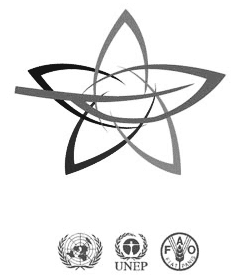 ROTTERDAM CONVENTIONSECRETARIAT OF THE ROTTERDAM CONVENTIONON THE PRIOR INFORMED CONSENT PROCEDUREFOR CERTAIN HAZARDOUS CHEMICALS AND PESTICIDESIN INTERNATIONAL TRADEPIC CIRCULAR LV (55)June 2022Secretariat of the Rotterdam Convention - UNEP
Office address: 11-13, Chemin des Anémones - 1219 Châtelaine, Switzerland
Postal address: Avenue de la Paix 8-14, 1211 Genève 10, Switzerland
Tel.: +41 (0)22 917 8271 - Fax: +41 (0)22 917 8098
Email: brs@un.orgSecretariat of the Rotterdam Convention - FAO
Viale delle Terme di Caracalla, 00153 Rome, Italy
Tel.: +39 06 5703 3765 - Fax: +39 06 5703 3224
Email: pic@fao.orgPIC CIRCULAR LV (55) – June 2022Chemical nameCAS No.CategoryDecision No.Decabromodiphenyl ether1163-19-5IndustrialCRC-15/2Perfluorooctanoic acid (PFOA), its salts and PFOA-related compounds*335-67-1*Industrial CRC-16/2Secretariat of the Rotterdam Convention(FAO)Viale delle Terme di Caracalla00153 Rome, ItalyFax: +39 06 5705 3224Email: pic@fao.org Secretariat of the Rotterdam Convention(UNEP)Office Address: 11-13, chemin des AnémonesCH-1219 Châtelaine, Geneva, SwitzerlandPostal Address: c/o Palais des Nations, 8-14, avenue de la Paix, 1211 Geneva 10, SwitzerlandFax: +41 22 917 8082Email: brs@un.orgCommon Name(s): Pentabromodiphenyl ether commercial mixtures     CAS number(s): 32534-81-9Health Hazard Hazard Category Hazard Statement Specific target organ toxicity - repeated exposureSTOT Repeated Exposure 2H373: May cause damage to organs through prolonged or repeated exposureReproductive ToxicityEffects on or via lactationH362: May cause harm to breast-fed childrenEnvironmental Hazard Hazard Category Hazard Statement  Acute Aquatic  Aquatic Acute 1 H400: Very toxic to aquatic life  Chronic Aquatic Aquatic Chronic 1H410: Very toxic to aquatic life with long lasting effecCommon Name(s): Fenamidone CAS number(s): 161326-34-7Common Name(s): Flurtamone CAS number(s): 96525-23-4Common Name(s): OxasulfuronCAS number(s): 144651-06-9Common Name(s): PropinebCAS number(s): 12071-83-9 (monomer), 9016-72-2   (homopolymer)Common Name(s): Pymetrozine CAS number(s): 123312-89-0Common Name(s): Quinoxyfen CAS number(s): 124495-18-7Common Name(s): 5-tert-Butyl-2,4,6-trinitro-m-xylene  (Musk xylene)   CAS number(s): 81-15-2Common Name(s): Benzyl butyl phthalateCAS number(s): 85-68-7Common Name(s): Diarsenic pentaoxideCAS number(s): 1303-28-2Common Name(s): Brodifacoum CAS number(s): 56073-10-0Common Name(s): Diazinon CAS number(s): 333-41-5Common Name(s): Ethion CAS number(s): 563-12-2Year RankNr Compound Nr. Compound name (kg) (%) 2005 2 68 Ethion 2525 17.1 2006 2 68 Ethion 2525 20.9 2007 2 68 Ethion 3030 15.4 Common Name(s): Fenamiphos CAS number(s): 22224-92-6Common Name(s): Methiocarb CAS number(s): 2032-65-7Common Name(s): Methomyl CAS number(s): 16752-77-5Common Name(s): Zinc phosphide CAS number(s): 1314-84-7Chemical nameCAS No.CategoryCountryRegionAnnex IIIAcetate7784-40-9PesticideChinaAsiaNoAldrin309-00-2PesticideChinaAsiaYesArsenic1327-53-3PesticideChinaAsiaNoCamphechlor8001-35-2PesticideChina AsiaYesChlordimeform 6164-98-3PesticideChina AsiaYesDDT50-29-3PesticideChina AsiaYesDibromochloropane96-12-8PesticideChina AsiaNoDieldrin 60-57-1PesticideChina AsiaYesFluoroacetamide640-19-7PesticideChinaAsiaYesGliftor865-71-2PesticideChina AsiaNoHCH608-73-1PesticideChinaAsiaYesMercury compounds99-99-9PesticideChina AsiaYesN,N'-Methylene bis-(2-amino-1,3,4-thiadiazole)26907-37-9Pesticide ChinaAsiaNoNitrofen1836-75-5Pesticide ChinaAsiaNoSilatrane29025-67-0Pesticide ChinaAsiaNoSodium fluoroacetate62-74-8Pesticide ChinaAsiaNoTetramine80-12-6Pesticide ChinaAsiaNoChemical nameCAS No.CategoryCountryRegionAnnex IIIDibromochloropropane (DBCP)96-12-8PesticideIndonesiaAsiaNo2,3-Dichlorophenol576-24-9PesticideIndonesiaAsiaNo2,4,5-Trichlorophenol95-95-4Pesticide IndonesiaAsiaNo2,4,6-Trichlorophenol88-06-2Pesticide IndonesiaAsiaNo2,4-Dichlorophenol120-83-2Pesticide IndonesiaAsiaNo2,5-Dichlorophenol583-78-8Pesticide IndonesiaAsiaNoCyhexatin13121-70-5Pesticide IndonesiaAsiaNoEndosulfan115-29-7PesticideIndonesiaAsiaYesEthyl p-nitrophenyl benzenethiophosphonate (EPN)2104-64-5PesticideIndonesiaAsiaNoBromophos-ethyl (O-(4-Bromo-2-chlorophenyl) O,O-diethyl phosphorothioate)4824-78-6PesticideIndonesiaAsiaNo1,3-Dichloropropene542-75-6PesticideTurkeyEuropeNo2-Amino-2-thiazoline-4-carboxylic acid2150-55-2Pesticide TurkeyEuropeNoAzinphos-methyl 86-50-0PesticideTurkeyEuropeYesArsenic compound7440-38-2PesticideTurkeyEuropeNoCis-Zeatin327771-64-5PesticideTurkeyEuropeNoDiclofluanid1085-98-9PesticideTurkeyEuropeNoDicofol115-32-2PesticideTurkeyEuropeNoEndosulfan115-29-7PesticideTurkeyEuropeYesEsbiothrin84030-86-4PesticideTurkeyEuropeNoFluzaifop69335-91-7PesticideTurkeyEuropeNoHalfenprox111872-58-3PesticideTurkeyEuropeNoImazamethabenz-methyl69969-22-8PesticideTurkeyEuropeNoParaquat4685-14-7PesticideTurkeyEuropeNoPhenthoate2597-03-7PesticideTurkeyEuropeNoPhorate296-0202PesticideTurkeyEuropeYesPhosphoric acid7664-38-2PesticideTurkeyEuropeNoPrimisulfuron-methyl86209-51-0PesticideTurkeyEuropeNoProfenofos41198-08-7PesticideTurkeyEuropeNoPrometryn7287-19-6PesticideTurkeyEuropeNoPropoxur114-26-1PesticideTurkeyEuropeNoProthiofos34643-46-4PesticideTurkeyEuropeNoProthoate2275-18-5PesticideTurkeyEuropeNoPyridaphenthion119-12-0PesticideTurkeyEuropeNoPyrimidifen105779-78-0PesticideTurkeyEuropeNoPyrithiobac-sodium123343-16-8PesticideTurkeyEuropeNoQuinalphos13593-03-8PesticideTurkeyEuropeNoResmethrin10453-86-8PesticideTurkeyEuropeNoSodium cyanide143-33-9PesticideTurkeyEuropeNoTCMTB-Thiocyanic acid (2-benzothiazolylthio) methyl ester21564-17-0PesticideTurkeyEuropeNoTebuthiuron34014-18-1PesticideTurkeyEuropeNoTerbutryn886-50-0PesticideTurkeyEuropeNoTetardifon116-29-0PesticideTurkeyEuropeNoThiazafluron25366-23-8PesticideTurkeyEuropeNoThiometon640-15-3PesticideTurkeyEuropeNoTolfenpyrad129558-76-5PesticideTurkeyEuropeNoTralometthrin66841-25-6PesticideTurkeyEuropeNoTriadimefon43121-43-3PesticideTurkeyEuropeNoTriazamate112143-82-5PesticideTurkeyEuropeNoTrifloxysulfuron-sodium199119-58-9PesticideTurkeyEuropeNoTriforine26644-46-2PesticideTurkeyEuropeNoTrimedlure12002-53-8PesticideTurkeyEuropeNoChemical name of the formulation CountryRegionAnnex IIIAvermectin (emamectin benzoate) 5% SGLaosAsiaNoCarbosulfan 20% WGLaosAsiaNoCypermethrin 35% ECLaosAsiaNoCypermethrin 10% ECLaosAsiaNoMethomyl 40% SPLaosAsiaNoChemical nameCAS No.CategoryDate of first dispatch of decision guidance document2,4,5-T and its salts and esters93-76-51PesticidePrior to adoption of the ConventionAlachlor15972-60-8Pesticide24 October 2011Aldicarb116-06-3Pesticide24 October 2011Aldrin309-00-2PesticidePrior to adoption of the ConventionAzinphos-methyl86-50-0Pesticide10 August 2013Binapacryl485-31-4Pesticide1 February 2005Captafol2425-06-1PesticidePrior to adoption of the ConventionCarbofuran1563-66-2Pesticide15 September 2017Chlordane57-74-9PesticidePrior to adoption of the ConventionChlordimeform6164-98-3PesticidePrior to adoption of the ConventionChlorobenzilate510-15-6PesticidePrior to adoption of the ConventionDDT50-29-3PesticidePrior to adoption of the ConventionDieldrin60-57-1PesticidePrior to adoption of the ConventionDinitro-ortho-cresol (DNOC) and its salts (such as ammonium salt, potassium salt and sodium salt)534-52-12980-64-55787-96-22312-76-7Pesticide1 February 2005Dinoseb and its salts and esters88-85-71PesticidePrior to adoption of the Convention1,2-Dibromoethane (EDB)106-93-4PesticidePrior to adoption of the ConventionEndosulfan115-29-7Pesticide24 October 2011Ethylene dichloride107-06-2Pesticide1 February 2005Ethylene oxide75-21-8Pesticide1 February 2005Fluoroacetamide640-19-7PesticidePrior to adoption of the ConventionHCH (mixed isomers)608-73-1PesticidePrior to adoption of the ConventionHeptachlor76-44-8PesticidePrior to adoption of the ConventionHexachlorobenzene118-74-1PesticidePrior to adoption of the ConventionLindane 58-89-9PesticidePrior to adoption of the ConventionMercury compounds, including inorganic mercury compounds, alkyl mercury compounds and alkyloxyalkyl and aryl mercury compoundsPesticidePrior to adoption of the ConventionMethamidophos10265-92-6Pesticide15 September 20152Monocrotophos6923-22-4Pesticide1 February 2005Parathion56-38-2Pesticide1 February 2005Pentachlorophenol and its salts and esters87-86-51PesticidePrior to adoption of the ConventionPhorate298-02-2Pesticide16 September 2019Toxaphene8001-35-2Pesticide1 February 2005All tributyltin compounds including:Tributyltin oxideTributyltin fluorideTributyltin methacrylateTributyltin benzoateTributyltin chlorideTributyltin linoleateTributyltin naphthenate56-35-91983-10-42155-70-64342-36-31461-22-924124-25-285409-17-2Pesticide1 February 20093Trichlorfon52-68-6Pesticide15 September 2017Dustable powder formulations containing a combination of:Benomyl at or above 7%,Carbofuran at or above 10%,Thiram at or above 15%17804-35-21563-66-2137-26-8Severely hazardous pesticide formulation1 February 2005Phosphamidon (soluble liquid formulations of the substance that exceed 1000 g active ingredient/L)13171-21-6 (mixture,(E)&(Z) isomers)23783-98-4 ((Z)-isomer)297-99-4 ((E)-isomer)Severely hazardous pesticide formulationPrior to adoption of the ConventionMethyl-parathion (emulsifiable concentrates (EC) at or above 19.5% active ingredient and dusts at or above 1.5% active ingredient)298-00-0Severely hazardous pesticide formulationPrior to adoption of the ConventionAsbestos:- Actinolite- Anthophyllite - Amosite - Crocidolite - Tremolite 77536-66-477536-67-512172-73-512001-28-477536-68-6Industrial1 February 20051 February 20051 February 2005Prior to adoption of the Convention 1 February 2005Commercial octabromodiphenyl ether including:- Hexabromodiphenyl ether- Heptabromodiphenyl ether36483-60-068928-80-3Industrial10 August 2013Commercial pentabromodiphenyl ether including:- Tetrabromodiphenyl ether- Pentabromodiphenyl ether40088-47-932534-81-9Industrial10 August 2013Hexabromocyclododecane25637-99-43194-55-6134237-50-6134237-51-7134237-52-8Industrial16 September 2019Perfluorooctane sulfonic acid, perfluorooctane sulfonates, perfluorooctane sulfonamides and perfluorooctane sulfonyls including:- Perfluorooctane sulfonic acid- Potassium perfluorooctane sulfonate- Lithium perfluorooctane sulfonate- Ammonium perfluorooctane sulfonate- Diethanolammonium perfluorooctane sulfonate- Tetraethylammonium perfluorooctane sulfonate- Didecyldimethylammonium perfluorooctane sulfonate- N-Ethylperfluorooctane sulfonamide- N-Methylperfluorooctane sulfonamide- N-Ethyl-N-(2-hydroxyethyl) perfluorooctane sulfonamide- N-(2-Hydroxyethyl)-N-methylperfluorooctane sulfonamide- Perfluorooctane sulfonyl fluoride1763-23-12795-39-329457-72-529081-56-970225-14-856773-42-3251099-16-84151-50-231506-32-81691-99-224448-09-7307-35-7Industrial10 August 2013Polybrominated biphenyls (PBB)36355-01-8 (hexa-)27858-07-7 (octa-)13654-09-6 (deca-)IndustrialPrior to adoption of the ConventionPolychlorinated biphenyls (PCB)1336-36-3IndustrialPrior to adoption of the ConventionPolychlorinated terphenyls (PCT)61788-33-8IndustrialPrior to adoption of the ConventionShort-chain chlorinated paraffins85535-84-8Industrial 15 September 2017Tetraethyl lead78-00-2Industrial1 February 2005Tetramethyl lead75-74-1Industrial1 February 2005All tributyltin compounds including:- Tributyltin oxide- Tributyltin fluoride- Tributyltin methacrylate- Tributyltin benzoate- Tributyltin chloride- Tributyltin linoleate- Tributyltin naphthenate56-35-91983-10-42155-70-64342-36-31461-22-924124-25-285409-17-2Industrial 15 September 20174Tris(2,3-dibromopropyl) phosphate126-72-7IndustrialPrior to adoption of the ConventionPesticidesPesticides2,4,5-T and its salts and estersParaguayAzinphos-methylParaguayBinapacrylParaguayCaptafolParaguayChlordimeformParaguayChlordaneParaguayChlorobenzilateParaguayDinitro-ortho-cresol (DNOC) and its salts (such as ammonium salt, potassium salt and sodium salt)ParaguayEndosulfanSouth AfricaEthylene dichlorideParaguayEthylene oxideUnited Arab EmiratesHexachlorobenzeneParaguayPhorateParaguayToxapheneParaguayAll tributyltin compoundsParaguaySeverely hazardous pesticide formulationsNoneActinolite asbestosSouth Africa1TunisiaAmosite asbestosSouth Africa1TunisiaAnthophyllite asbestosSouth Africa1TunisiaCrocidolite asbestosSouth Africa1TunisiaTremolite asbestosSouth Africa1TunisiaCommercial octabromodiphenyl ether (including hexabromodiphenyl ether and heptabromodiphenyl ether)TunisiaCommercial pentabromodiphenyl ether (including tetrabromodiphenyl ether and pentabromodiphenyl ether)Australia2Costa Rica3TunisiaHexabromocyclododecanePanamaTunisiaPerfluorooctane sulfonic acid, perfluorooctane sulfonates, perfluorooctane sulfonamides and perfluorooctane sulfonylsCosta Rica3South AfricaTunisiaPolybrominated biphenyls (PBB)TunisiaPolychlorinated biphenyls (PCBs)TunisiaPolychlorinated terphenyls (PCT)Costa Rica3TunisiaUnited Arab EmiratesShort-chain chlorinated paraffinsTunisiaTetraethyl leadCosta Rica3TunisiaUnited Arab EmiratesTetramethyl leadCosta Rica3TunisiaUnited Arab EmiratesAll tributyltin compoundsTunisiaTris(2,3-dibromopropyl) phosphateCosta Rica3TunisiaUnited Arab EmiratesChemical nameCAS No.CategoryCountryRegionPIC Circular1,1,1,2-Tetrachloroethane630-20-6IndustrialLatviaEuropeXX1,1,1,2-Tetrachloroethane630-20-6IndustrialTurkeyEuropeLIII1,1,1-Trichloroethane71-55-6IndustrialLatviaEuropeXX1,1,2,2-Tetrachloroethane79-34-5IndustrialLatviaEuropeXX1,1,2,2-Tetrachloroethane79-34-5IndustrialTurkeyEuropeLIII1,1,2-Trichloroethane79-00-5IndustrialLatviaEuropeXX1,1,2-Trichloroethane79-00-5IndustrialTurkeyEuropeLIII1,1-Dichloroethylene 75-35-4IndustrialLatviaEuropeXX1,1-Dichloroethylene 75-35-4IndustrialTurkeyEuropeLIII1,3-Dichloropropene542-75-6PesticideEuropean UnionEuropeXXXVI1,3-Dichloropropene542-75-6PesticideSerbiaEuropeLII2,3,4,5-bis(2-butylene)tetrahydro-2-furaldehyde (MGK Repellent, MGK-R11)126-15-8PesticideCanadaNorth AmericaXXII2,4,5-TP (Silvex; Fenoprop)93-72-1PesticideThailandAsiaXIV2,4,6-Tri-tert-butylphenol732-26-3IndustrialJapanAsiaXXI2,4-D-dimethylammonium2008-39-1PesticideMozambiqueAfricaLII2-Ethyl-1,3-hexanediol94-96-2PesticideThailandAsiaXX2-Naphthoxyacetic acid120-23-0PesticideTurkeyEuropeLIII2-Naphthylamine91-59-8IndustrialJapanAsiaXXI2-Naphthylamine91-59-8IndustrialRepublic of KoreaAsiaXX2-Naphthylamine91-59-8IndustrialLatviaEuropeXX2-Naphthylamine91-59-8IndustrialSwitzerlandEuropeXXIII2-Naphthylamine91-59-8IndustrialTurkeyEuropeLIII2-Nitrobenzaldehyde552-89-6IndustrialLatviaEuropeXX2-Propen-1-ol, reaction products with pentafluoroiodoethane tetrafluoroethylene telomer, dehydroiodinated, reaction products with epichlorohydrin and triethylenetetramine464178-90-3IndustrialCanadaNorth AmericaXLI2-Propenoic acid, 2-methyl-, 2-methylpropyl ester, polymer with butyl 2-propenoate and 2,5 furandione, gamma-omega-perfluoro-C8-14-alkyl esters, tert-Bu benzenecarboperoxoate-initiated459415-06-6IndustrialCanadaNorth AmericaXLI2-Propenoic acid, 2-methyl-, hexadecyl ester, polymers with 2-hydroxyethyl methacrylate, gamma-omega-perfluoro-C10-16-alkyl acrylate and stearyl methacrylate203743-03-7IndustrialCanadaNorth AmericaXLI4-Aminobiphenyl92-67-1IndustrialRepublic of KoreaAsiaXX4-Aminobiphenyl92-67-1IndustrialJapanAsiaXXI4-Aminobiphenyl92-67-1IndustrialLatviaEuropeXX4-Aminobiphenyl92-67-1IndustrialSwitzerlandEuropeXXIII4-Aminobiphenyl92-67-1IndustrialTurkeyEuropeLIII4-Chlorophenoxyacetic acid122-88-3PesticideTurkeyEuropeLIII4-Nitrobiphenyl92-93-3IndustrialJapanAsiaXXI4-Nitrobiphenyl92-93-3IndustrialLatviaEuropeXX4-Nitrobiphenyl92-93-3IndustrialSwitzerlandEuropeXXIII4-Nitrobiphenyl92-93-3IndustrialTurkeyEuropeLIII5-tert-Butyl-2,4,6-trinitro-m-xylene (Musk xylene)81-15-2IndustrialEuropean UnionEuropeLVAcephate30560-19-1PesticideBosnia and HerzegovinaEuropeLIIIAcephate30560-19-1PesticideEuropean UnionEuropeXVIIIAcephate30560-19-1PesticideSerbiaEuropeLIIAcephate30560-19-1PesticideTurkeyEuropeLIIIAcetochlor34256-82-1PesticideBurkina FasoAfricaXLVAcetochlor34256-82-1PesticideCabo VerdeAfricaXLVAcetochlor34256-82-1PesticideChadAfricaXLVAcetochlor34256-82-1PesticideGambiaAfricaXLVAcetochlor34256-82-1PesticideGuinea-BissauAfricaXLVAcetochlor34256-82-1PesticideMaliAfricaXLVAcetochlor34256-82-1PesticideMauritaniaAfricaXLVAcetochlor34256-82-1PesticideNigerAfricaXLVAcetochlor34256-82-1PesticideSenegalAfricaXLVAcetochlor34256-82-1PesticideTogoAfricaXLVAcetochlor34256-82-1PesticideBosnia and HerzegovinaEuropeXLIXAcetochlor34256-82-1PesticideEuropean Union EuropeXLVAcetochlor34256-82-1PesticideSerbia EuropeLIIAcetochlor34256-82-1PesticideTurkey EuropeLIIIAllyl alcohol107-18-6PesticideCanadaNorth AmericaXXIIAlpha hexachlorocyclohexane319-84-6PesticideChinaAsiaXLVAlpha hexachlorocyclohexane319-84-6IndustrialJapanAsiaXXXIIAlpha hexachlorocyclohexane319-84-6PesticideJapanAsiaXXXIIIAluminium phosphide20859-73-8Pesticide & IndustrialJapanAsiaXXAmitraz33089-61-1PesticideIran (Islamic Republic of)AsiaXXXAmitraz33089-61-1PesticideBosnia and HerzegovinaEuropeLIIAmitraz33089-61-1PesticideEuropean UnionEuropeXXIAmitraz33089-61-1PesticideTurkeyEuropeLIIIAmitraz33089-61-1PesticideSyrian Arab RepublicNear EastXXXIIAmitrole61-82-5PesticideThailandAsiaXXAmitrole61-82-5PesticideEuropean UnionEuropeXLIXAmitrole61-82-5PesticideEcuadorLatin America and the CaribbeanLIIAmmonium hydrogen sulfide12124-99-1IndustrialLatviaEuropeXXAmmonium hydrogen sulfide12124-99-1IndustrialTurkeyEuropeLIIIAmmonium polysulfide9080-17-5IndustrialLatviaEuropeXXAmmonium thiocyanate1762-95-4PesticideTurkeyEuropeLIIIAnilofos64249-01-0PesticideTurkeyEuropeLIIIAnthracene oil90640-80-5IndustrialLatviaEuropeXXAramite140-57-8PesticideThailandAsiaXIVArsenic compounds7440-38-2IndustrialLatviaEuropeXXArsenic pentoxide1303-28-2IndustrialEuropean UnionEuropeLVArsenic pentoxide1303-28-2IndustrialRepublic of KoreaAsiaXXAtrazine1912-24-9PesticideCabo VerdeAfricaXLIAtrazine1912-24-9PesticideChadAfricaXLIAtrazine1912-24-9PesticideGambiaAfricaXLIAtrazine1912-24-9PesticideMauritaniaAfricaXLIAtrazine1912-24-9PesticideNigerAfricaXLIAtrazine1912-24-9PesticideSenegalAfricaXLIAtrazine1912-24-9PesticideTogoAfricaXLIAtrazine1912-24-9PesticideBosnia and HerzegovinaEuropeLIIIAtrazine1912-24-9PesticideEuropean UnionEuropeXXIAtrazine1912-24-9PesticideTurkeyEuropeLIIIAtrazine1912-24-9PesticideUruguayLatin America and the CaribbeanLAzinphos-ethyl2642-71-9PesticideIran (Islamic Republic of)AsiaXLVIAzinphos-ethyl2642-71-9PesticideThailandAsiaXIVAzinphos-ethyl2642-71-9PesticideTurkeyEuropeLIIIAzocyclotin41083-11-8PesticideTurkeyEuropeLIIIBenfuracarb82560-54-1PesticideBosnia and HerzegovinaEuropeLIIIBenfuracarb82560-54-1PesticideEuropean UnionEuropeXXXVBenfuracarb82560-54-1PesticideSerbiaEuropeLIIBenfuracarb82560-54-1PesticideTurkeyEuropeLIIIBentazon25057-89-0PesticideNorwayEuropeXIIIBenzene71-43-2IndustrialLatviaEuropeXXBenzene71-43-2IndustrialTurkeyEuropeLIIIBenzidine92-87-5IndustrialRepublic of KoreaAsiaXXBenzidine92-87-5IndustrialLatviaEuropeXXBenzidine92-87-5IndustrialJordanNear EastXLIIBenzidine92-87-5IndustrialCanadaNorth AmericaXXIBenzidine92-87-5IndustrialCanadaNorth AmericaXXVIIIBenzidine and its salts92-87-5IndustrialIndiaAsiaXXBenzidine and its salts92-87-5IndustrialJapanAsiaXXIBenzidine and its salts92-87-5IndustrialSwitzerlandEuropeXXIIIBenzidine, its salts and benzidine derivatives92-87-5 21136-70-9 36341-27-2 531-85-1 531-86-2 (list is not exhaustive)IndustrialTurkeyEuropeLIIIBenzidine and its salts92-87-5IndustrialJordanNear EastXVIIIBenzyl butyl phthalate85-68-7IndustrialEuropean UnionEuropeLVBenzyl butyl phthalate85-68-7IndustrialTurkeyEuropeLIIIBeta cypermethrin65731-84-2PesticideBosnia and HerzegovinaEuropeLIIIBeta cypermethrin65731-84-2PesticideEuropean UnionEuropeLBeta hexachlorocyclohexane319-85-7PesticideChinaAsiaXLVBeta hexachlorocyclohexane319-85-7IndustrialJapanAsiaXXXIIBeta hexachlorocyclohexane319-85-7PesticideJapanAsiaXXXIIIBeta hexachlorocyclohexane319-85-7PesticideThailandAsiaXXBifenthrin82657-04-3PesticideNetherlandsEuropeXIVBis(2-chloroethyl)ether111-44-4IndustrialRepublic of KoreaAsiaXXBis(chloromethyl)ether542-88-1IndustrialJapanAsiaXXIBis(chloromethyl)ether542-88-1IndustrialRepublic of KoreaAsiaXXBis(chloromethyl)ether542-88-1IndustrialCanadaNorth AmericaXIIBitertanol55179-31-2PesticideNorwayEuropeXXXVBitertanol55179-31-2PesticideTurkeyEuropeLIIIBrodifacoum56073-10-0PesticideMozambiqueAfricaLVBrodifacoum56073-10-0PesticideTurkeyEuropeLIVBromacil314-40-9PesticideTurkeyEuropeLIVBromacil314-40-9Pesticide Costa RicaLatin America and the CaribbeanLIIBromobenzylbromotoluene (DBBT)99688-47-8IndustrialLatviaEuropeXXBromobenzylbromotoluene (DBBT)99688-47-8IndustrialSwitzerlandEuropeXXIIIBromochlorodifluoromethane (Halon 1211)353-59-3IndustrialCanadaNorth AmericaXIIIBromochloromethane74-97-5IndustrialThailandAsiaXXIVBromofos2104-96-3PesticideTurkeyEuropeLIVBromofos-ethyl4824-78-6PesticideTurkeyEuropeLIVBromopropylate18181-80-1PesticideTurkeyEuropeLIVBromotrifluoromethane75-63-8IndustrialCanadaNorth AmericaXIIBromoxynil octanoate1689-99-2PesticideNorwayEuropeXIVBromuconazole116255-48-2PesticideNorwayEuropeXIIIBronopol52-51-7PesticideTurkeyEuropeLIVButralin33629-47-9PesticideBosnia and HerzegovinaEuropeLIIIButralin33629-47-9PesticideEuropean UnionEuropeXXXIIIButralin33629-47-9PesticideSerbiaEuropeLIIButralin33629-47-9PesticideTurkeyEuropeLIIICadmium 7440-43-9IndustrialLatviaEuropeXXCadusafos95465-99-9PesticideBosnia and HerzegovinaEuropeLIIICadusafos95465-99-9PesticideEuropean UnionEuropeXXXVICadusafos95465-99-9PesticideSerbiaEuropeLIICadusafos95465-99-9PesticideTurkeyEuropeLIIICalcium arsenate7778-44-1PesticideThailandAsiaXIVCalcium cyanide592-01-8PesticideTurkeyEuropeLIVCarbaryl63-25-2PesticideMozambiqueAfricaLICarbaryl63-25-2PesticideBosnia and HerzegovinaEuropeLIICarbaryl63-25-2PesticideEuropean UnionEuropeXXVICarbaryl63-25-2PesticideTurkeyEuropeLIIICarbaryl63-25-2PesticideJordanNear EastXVIIICarbaryl63-25-2PesticideSyrian Arab RepublicNear EastXXXIICarbendazim10605-21-7PesticideTurkeyEuropeLIIICarbon tetrachloride56-23-5IndustrialRepublic of KoreaAsiaXXCarbon tetrachloride56-23-5PesticideThailandAsiaXXCarbon tetrachloride56-23-5IndustrialLatviaEuropeXXCarbon tetrachloride56-23-5Pesticide & IndustrialSwitzerlandEuropeXXICarbon tetrachloride56-23-5PesticideEcuadorLatin America and the CaribbeanLIICarbon tetrachloride56-23-5IndustrialJordanNear EastXLIVCarbon tetrachloride56-23-5Pesticide & IndustrialCanadaNorth AmericaXIICarbosulfan55285-14-8PesticideBurkina FasoAfricaXLICarbosulfan55285-14-8PesticideCabo VerdeAfricaXLICarbosulfan55285-14-8PesticideChadAfricaXLICarbosulfan55285-14-8PesticideGambiaAfricaXLICarbosulfan55285-14-8PesticideMauritaniaAfricaXLICarbosulfan55285-14-8PesticideNigerAfricaXLICarbosulfan55285-14-8PesticideSenegalAfricaXLICarbosulfan55285-14-8PesticideTogoAfricaXLICarbosulfan55285-14-8PesticideBosnia and HerzegovinaEuropeLIIICarbosulfan55285-14-8PesticideEuropean UnionEuropeXXXVCarbosulfan55285-14-8PesticideSerbiaEuropeLIICarbosulfan55285-14-8PesticideTurkeyEuropeLIIIChinomethionate2439-01-2PesticideTurkeyEuropeLIIIChloral hydrate302-17-0PesticideNetherlandsEuropeXIVChlorates (sodium chlorate, magnesium chlorate and potassium chlorate)7775-09-9,   10326-21-3,   3811-04-9PesticideBosnia and HerzegovinaEuropeLIIIChlorates (including but not limited to Na, Mg, K chlorates)7775-09-9,10326-21-3,3811-04-9and othersPesticideEuropean UnionEuropeXXXVIIIChlordecone143-50-0PesticideChinaAsiaXLVChlordecone143-50-0IndustrialJapanAsiaXXXIIChlordecone143-50-0PesticideJapanAsiaXXXIIIChlordecone143-50-0PesticideThailandAsiaXIVChlordecone143-50-0PesticideSwitzerlandEuropeXXChlordecone143-50-0PesticidePeruLatin America and the CaribbeanXLVChlorfenapyr122453-73-0PesticideBosnia and HerzegovinaEuropeLIIIChlorfenapyr122453-73-0PesticideEuropean UnionEuropeXVIIIChlorfenapyr122453-73-0PesticideSerbiaEuropeLIIChlorfenvinphos470-90-6PesticideMozambiqueAfricaLIChlorfenvinphos470-90-6PesticideNorwayEuropeXIIIChlorfenvinphos470-90-6PesticideTurkeyEuropeLIIIChlorfluazuron71422-67-8PesticideTurkeyEuropeLIVChloroethylene75-01-4IndustrialLatviaEuropeXXChloroethylene75-01-4IndustrialTurkeyEuropeLIIIChlorofluorocarbon (totally halogenated)75-69-4,75-71-8,76-13-1,76-14-2,76-15-3IndustrialCanadaNorth AmericaXIIChloroform67-66-3IndustrialLatviaEuropeXXChloromethyl methyl ether107-30-2IndustrialCanadaNorth AmericaXXVIIIChloroneb2675-77-6PesticideTurkeyEuropeLIVChloropicrin76-06-2PesticideTurkeyEuropeLIIIChlorothalonil1897-45-6PesticideEuropean UnionEuropeLIIIChlorpropham101-21-3PesticideEuropean UnionEuropeLIVChlorpyrifos2921-88-2PesticideSri LankaAsiaXLIXChlorpyrifos2921-88-2PesticideTurkeyEuropeLIVChlorsulfuron64902-72-3PesticideNorwayEuropeXIIIChlorthal-dimethyl1861-32-1PesticideBosnia and HerzegovinaEuropeLIIIChlorthal-dimethyl1861-32-1PesticideEuropean UnionEuropeXXXVIIChlorthiophos60238-56-4PesticideThailandAsiaXIVChlozolinate84332-86-5PesticideEuropean UnionEuropeXVIChrysotile asbestos12001-29-5IndustrialSouth AfricaAfricaXXXChrysotile asbestos12001-29-5IndustrialIran (Islamic Republic of)AsiaLIIChrysotile asbestos12001-29-5IndustrialJapanAsiaXXXChrysotile asbestos12001-29-5IndustrialJapanAsiaXXVChrysotile asbestos12001-29-5IndustrialBulgariaEuropeXXIIChrysotile asbestos12001-29-5IndustrialEuropean UnionEuropeXIIIChrysotile asbestos12001-29-5IndustrialLatviaEuropeXXChrysotile asbestos12001-29-5IndustrialSwitzerlandEuropeXXIChrysotile asbestos12001-29-5IndustrialTurkeyEuropeLIIIChrysotile asbestos12001-29-5IndustrialChileLatin America and the CaribbeanXVChrysotile asbestos12001-29-5IndustrialCanadaNorth AmericaXLIXChrysotile asbestos12001-29-5IndustrialAustraliaSouthwest PacificXIXCoumachlor81-82-3PesticideTurkeyEuropeLIVCreosote8001-58-9IndustrialLatviaEuropeXXCreosote oil61789-28-4IndustrialLatviaEuropeXXCreosote oil, acenaphthene fraction90640-84-9IndustrialLatviaEuropeXXCreosote, wood8021-39-4IndustrialLatviaEuropeXXCyanazine21725-46-2PesticideTurkeyEuropeLIIICybutryne28159-98-0PesticideEuropean UnionEuropeLICycloate1134-23-2PesticideTurkeyEuropeLIVCycloheximide66-81-9PesticideThailandAsiaXIVCyclosulfamuron136849-15-5PesticideTurkeyEuropeLIVCyhexatin13121-70-5PesticideJapanAsiaXXCyhexatin13121-70-5PesticideTurkeyEuropeLIIICyhexatin13121-70-5PesticideBrazilLatin America and the CaribbeanXXXVICyhexatin13121-70-5PesticideCanadaNorth AmericaXXIICypermethrin67375-30-8PesticideTurkeyEuropeLIVDDD72-54-8PesticideThailandAsiaXXDecabromodiphenyl ether1163-19-5IndustrialJapanAsiaXLVIIIDecabromodiphenyl ether1163-19-5IndustrialNorwayEuropeXXXIXPolybrominated diphenyl ethers (PBDEs)40088-47-9**, 32534-81-9**, 36483-60-0**, 68928-80-3**, 32536-52-0, 63936-56-1, 1163-19-5IndustrialCanadaNorth AmericaXLVIIIDemephion-O682-80-4PesticideThailandAsiaXIVDemeton-methyl (isomeric mixture of demeton-O-methyl and demeton-S-methyl)8022-00-2,867-27-6,919-86-8Pesticide & IndustrialJapanAsiaXXDPX KE 459 (flupyrsulfuron methyl)150315-10-9, 144740-54-5PesticideEuropean Union EuropeLIDiazinon333-41-5PesticideMozambiqueAfricaLVDiazinon333-41-5PesticideBosnia and HerzegovinaEuropeLDiazinon333-41-5PesticideEuropean UnionEuropeXXXIIDiazinon333-41-5PesticideTurkeyEuropeLIIIDiquat85-00-7PesticideEuropean UnionEuropeLIVDBCP (1,2-dibromo-3-chloropropane)96-12-8PesticideThailandAsiaXIVDBCP (1,2-dibromo-3-chloropropane)96-12-8PesticideColombiaLatin America and the CaribbeanXLVDBCP (1,2-dibromo-3-chloropropane)96-12-8PesticideEcuadorLatin America and the CaribbeanLIIDBCP (1,2-dibromo-3-chloropropane)96-12-8PesticideCanadaNorth AmericaXXIIDibromotetrafluoroethane124-73-2IndustrialCanadaNorth AmericaXIIIDibutyltin hydrogen borate (DBB)75113-37-0IndustrialLatviaEuropeXXDichlobenil1194-65-6PesticideBosnia and HerzegovinaEuropeLIIDichlobenil1194-65-6PesticideEuropean UnionEuropeXXXVIDichlobenil1194-65-6PesticideNorwayEuropeXIIDichloro[(dichlorophenyl)
methyl]methylbenzene76253-60-6IndustrialLatviaEuropeXXDichloro[(dichlorophenyl)
methyl]methylbenzene76253-60-6IndustrialSwitzerlandEuropeXXIIIDichlorobenzyltoluene81161-70-8IndustrialSwitzerlandEuropeXXIIIDichlorophen97-23-4PesticideThailandAsiaXIVDichlorvos62-73-7PesticideEuropean UnionEuropeXXXIVDichlorvos62-73-7PesticideSerbiaEuropeLIIDicloran99-30-9PesticideEuropean UnionEuropeXXXVIDicloran99-30-9PesticideSerbiaEuropeLIIDicofol115-32-2IndustrialJapanAsiaXXIIDicofol115-32-2IndustrialJapanAsiaXXXIIDicofol115-32-2PesticideJapanAsiaXXXIIIDicofol115-32-2PesticideNetherlandsEuropeXXIIDicofol115-32-2PesticideRomaniaEuropeXXDicofol115-32-2PesticideSwitzerlandEuropeXXIVDicofol115-32-2PesticideEuropean UnionEuropeXXXIIIDicofol115-32-2PesticidePeruLatin America and the CaribbeanLIIIDicrotophos141-66-2PesticideJordanNear EastXVIIIDiisobutyl phthalate84-69-5IndustrialEuropean UnionEuropeLIIDimefox115-26-4PesticideThailandAsiaXIVDimefox115-26-4PesticideJordanNear EastXVIIIDimethenamid87674-68-8PesticideEuropean UnionEuropeXXVIIDimethenamid87674-68-8PesticideTurkeyEuropeLIIIDimethipin55290-64-7PesticideTurkeyEuropeLIVDimethoate60-51-5PesticideEuropean UnionEuropeLIIIDiniconazole-M83657-18-5PesticideEuropean UnionEuropeXXXIVDiniconazole-M83657-18-5PesticideTurkeyEuropeLIIIDinoterb1420-07-1PesticideThailandAsiaXIVDinoterb1420-07-1PesticideEuropean UnionEuropeXIVDinoterb1420-07-1PesticideSwitzerlandEuropeXXDioxacarb6988-21-2PesticideTurkeyEuropeLIVDioxathion78-34-2PesticideTurkeyEuropeLIVDiphenamid957-51-7PesticideTurkeyEuropeLIVDiphenylamine122-39-4PesticideEuropean UnionEuropeXXXIXDistillates (coal tar), naphthalene oils 84650-04-4IndustrialLatviaEuropeXXDistillates (coal tar), upper65996-91-0IndustrialLatviaEuropeXXDisulfoton298-04-4PesticideThailandAsiaXIVDiuron330-54-1PesticideMozambiqueAfricaLIIEndosulfan115-29-7**,959-98-8,33213-65-9Pesticide* & IndustrialJapanAsiaXLIVEndothal145-73-3PesticideTurkeyEuropeLIVEndrin72-20-8PesticideIndonesiaAsiaLIIIEndrin72-20-8Pesticide & IndustrialJapanAsiaXXEndrin72-20-8Pesticide & IndustrialRepublic of KoreaAsiaXXEndrin72-20-8PesticideBulgariaEuropeXXIIEndrin72-20-8PesticideRomaniaEuropeXXEndrin72-20-8PesticideSwitzerlandEuropeXXEndrin72-20-8PesticideEcuadorLatin America and the CaribbeanLIIEndrin72-20-8PesticidePeruLatin America and the CaribbeanXIIIEndrin72-20-8PesticideGuyanaLatin America and the CaribbeanXXVIEndrin72-20-8PesticideUruguayLatin America and the CaribbeanXXVIIIEndrin72-20-8PesticideJordanNear EastXVIIIEndrin72-20-8PesticideCanadaNorth AmericaXXIIEPN2104-64-5PesticideTurkeyEuropeLIVEpoxiconazole106325-08-0PesticideNorwayEuropeXIIIEPTC759-94-4PesticideNorwayEuropeXIIIEPTC759-94-4PesticideTurkeyEuropeLIVEthalfluralin55283-68-6PesticideTurkeyEuropeLIIIEthiofencarb29973-13-5PesticideTurkeyEuropeLIVEthion563-12-2PesticideMozambiqueAfricaLVEthion563-12-2PesticideTurkeyEuropeLIIIEthirimol23947-60-6PesticideTurkeyEuropeLIVEthoate-methyl116-01-8PesticideTurkeyEuropeLIVEthoprophos13194-48-4PesticideEuropean UnionEuropeLIVEthylbromoacetate105-36-2IndustrialLatviaEuropeXXExtract residues (coal), low temp. coal tar alk122384-78-5IndustrialLatviaEuropeXXFenamidone161326-34-7PesticideEuropean UnionEuropeLVFenamiphos22224-92-6PesticideMozambiqueAfricaLVFenarimol60168-88-9PesticideEuropean UnionEuropeXXXVIIFenarimol60168-88-9PesticideTurkeyEuropeLIIIFenitrothion122-14-5PesticideBosnia and  HerzegovinaEuropeLIIFenitrothion122-14-5PesticideEuropean UnionEuropeXXXIIFenpiclonil74738-17-3PesticideTurkeyEuropeLIVFenpropathrin39515-41-8PesticideTurkeyEuropeLIIIFensulfothion115-90-2PesticideThailandAsiaXIVFenthion55-38-9PesticideEuropean UnionEuropeXXIIFenthion55-38-9PesticideTurkeyEuropeLIIIFentin acetate900-95-8PesticideEuropean UnionEuropeXVIFentin acetate900-95-8PesticideTurkeyEuropeLIIIFentin hydroxide76-87-9PesticideEuropean UnionEuropeXVIFentin hydroxide76-87-9PesticideTurkeyEuropeLIIIFenvalerate51630-58-1PesticideTurkeyEuropeLIIIFerbam14484-64-1PesticideCanadaNorth AmericaXLIXFipronil120068-37-3PesticideCabo VerdeAfricaXLIFipronil120068-37-3PesticideChadAfricaXLIFipronil120068-37-3PesticideGambiaAfricaXLIFipronil120068-37-3PesticideMauritaniaAfricaXLIFipronil120068-37-3PesticideNigerAfricaXLIFipronil120068-37-3PesticideSenegalAfricaXLIFipronil120068-37-3PesticideTogoAfricaXLIFipronil120068-37-3PesticideTurkeyEuropeLIVFlocoumafen90035-08-8PesticideTurkeyEuropeLIVFluazifop-P-butyl79241-46-6PesticideNorwayEuropeXIIIFluazinam79622-59-6PesticideNorwayEuropeXXXIIFlubenzimine37893-02-0PesticideTurkeyEuropeLIVFlucythrinate70124-77-5PesticideTurkeyEuropeLIVFlufenoxuron101463-69-8PesticideEuropean UnionEuropeXXXIXFlumetsulam98967-40-9PesticideTurkeyEuropeLIVFluopicolide239110-15-7PesticideNorwayEuropeXLIIIFluoroacetic acid and its salts144-49-0,     62-74-8Pesticide & IndustrialJapanAsiaXXFluridone59756-60-4PesticideTurkeyEuropeLIVFlurprimidol56425-91-3PesticideEuropean UnionEuropeXXXVIFlurtamone96525-23-4PesticideEuropean UnionEuropeLVFluthiacet-methyl117337-19-6PesticideTurkeyEuropeLIVFolpet133-07-3PesticideMalaysiaAsiaXIIFomesafen72178-02-0PesticideTurkeyEuropeLIVFonofos944-22-9PesticideThailandAsiaXIVFormothion2540-82-1PesticideTurkeyEuropeLIVFurathiocarb65907-30-4PesticideTurkeyEuropeLIIIFurfural98-01-1PesticideMozambiqueAfricaLIHaloxyfop69806-34-4PesticideTurkeyEuropeLIVHaloxyfop ethoxyethyl ester87237-48-7PesticideTurkeyEuropeLIVHexachlorobenzene118-74-1**IndustrialChinaAsiaXLIIHexachlorobenzene118-74-1**Pesticide* & IndustrialJapanAsiaXXHexachlorobenzene118-74-1**Pesticide* & IndustrialPanamaLatin America and the CaribbeanXIXHexachlorobenzene118-74-1**IndustrialCanadaNorth AmericaXXVIIIHexachlorobutadiene87-68-3IndustrialJapanAsiaXXIIHexachlorobutadiene87-68-3IndustrialCanadaNorth AmericaXXVIIIHexachloroethane67-72-1IndustrialLatviaEuropeXXHexaconazole79983-71-4PesticideTurkeyEuropeLIVHexaflumuron86479-06-3PesticideTurkeyEuropeLIVHexane, 1,6-diisocyanato-, homopolymer, reaction products with alpha-fluoro-omega-2-hydroxyethyl-poly(difluoromethylene), C16-20-branched alcohols and 1-octadecanolNot availableIndustrialCanadaNorth AmericaXLIHexazinone51235-04-2PesticideBurkina FasoAfricaXLVHexazinone51235-04-2PesticideCabo VerdeAfricaXLVHexazinone51235-04-2PesticideChadAfricaXLVHexazinone51235-04-2PesticideGambiaAfricaXLVHexazinone51235-04-2PesticideGuinea-BissauAfricaXLVHexazinone51235-04-2PesticideMaliAfricaXLVHexazinone51235-04-2PesticideMauritaniaAfricaXLVHexazinone51235-04-2PesticideNigerAfricaXLVHexazinone51235-04-2PesticideSenegalAfricaXLVHexazinone51235-04-2PesticideTogoAfricaXLVHexazinone51235-04-2PesticideNorwayEuropeXIIIHydrogen cyanamide420-04-2PesticideTurkeyEuropeLIVHydrogen cyanide74-90-8PesticideTurkeyEuropeLIVHydrogen peroxide7722-84-1PesticideTurkeyEuropeLIVImazalil35554-44-0PesticideNorwayEuropeXIIIImazapic104098-48-8PesticideTurkeyEuropeLIVImazapyr81334-34-1PesticideNorwayEuropeXIVImazapyr81334-34-1PesticideTurkeyEuropeLIVImazethapyr81335-77-5PesticideTurkeyEuropeLIVIminoctadine13516-27-3PesticideTurkeyEuropeLIIIIndolylacetic acid87-51-4PesticideTurkeyEuropeLIIIIprodione36734-19-7PesticideMozambiqueAfricaLIIprodione36734-19-7PesticideEuropean UnionEuropeLIprodione36734-19-7PesticideTurkeyEuropeLIVIsodrin465-73-6PesticideSwitzerlandEuropeXXIsofenphos25311-71-1PesticideTurkeyEuropeLIVIsoproturon34123-59-6PesticideEuropean UnionEuropeLIIsopyrazam881685-58-1PesticideNorwayEuropeXXXVIIKelevan4234-79-1PesticideSwitzerlandEuropeXXKinetin525-79-1PesticideTurkeyEuropeLIVLead arsenate7784-40-9PesticideJapanAsiaXXLead arsenate7784-40-9PesticidePeruLatin America and the CaribbeanXXXVLead carbonate598-63-0IndustrialLatviaEuropeXXLead carbonate598-63-0IndustrialJordanNear EastXXXVILead hydroxycarbonate1319-46-6IndustrialLatviaEuropeXXLead sulfate15739-80-7IndustrialLatviaEuropeXXLead(II)sulfate7446-14-2IndustrialLatviaEuropeXXLeptophos21609-90-5PesticideEcuadorLatin America and the CaribbeanLIILindane58-89-9**IndustrialChinaAsiaLLinuron330-55-2PesticideEuropean UnionEuropeLILinuron330-55-2PesticideNorwayEuropeXXVIMalathion121-75-5PesticideSyrian Arab RepublicNear EastXXXIIMaleic hydrazide123-33-1PesticideRomaniaEuropeXXMCPA-thioethyl(phenothiol)25319-90-8PesticideThailandAsiaXIVMCPB94-81-5PesticideThailandAsiaXIVMecoprop7085-19-0PesticideThailandAsiaXIVMephosfolan950-10-7PesticideThailandAsiaXIVMephosfolan950-10-7PesticideTurkeyEuropeLIVMepiquat chloride24307-26-4PesticideNorwayEuropeXIIIMercurous chloride (Calomel)10112-91-1PesticideRomaniaEuropeXXMercury7439-97-6Pesticide & IndustrialIndonesiaAsiaLIIIMercury7439-97-6IndustrialTurkeyEuropeLIIIMercury7439-97-6IndustrialColombiaLatin America and the CaribbeanLIIMetaldehyde108-62-3,9002-91-9PesticideNorwayEuropeXLVIIMethabenzthiazuron18691-97-9PesticideTurkeyEuropeLIVMethazole20354-26-1PesticideAustraliaSouthwest PacificXIIMethidathion 950-37-8PesticideMozambiqueAfricaLIMethidathion 950-37-8PesticideTurkeyEuropeLIIIMethidathion 950-37-8PesticideUruguayLatin America and the CaribbeanLMethiocarb2032-65-7PesticideMozambiqueAfricaLVMethomyl16752-77-5PesticideMozambiqueAfricaLVMethomyl16752-77-5PesticideUruguayLatin America and the CaribbeanLMethoprene40596-69-8PesticideTurkeyEuropeLIVMethyl bromide74-83-9PesticideMalawiAfricaXXXMethyl bromide74-83-9PesticideIndonesiaAsiaLIIIMethyl bromide74-83-9Pesticide & IndustrialRepublic of KoreaAsiaXXMethyl bromide74-83-9PesticideNetherlandsEuropeXVMethyl bromide74-83-9Pesticide & IndustrialSwitzerlandEuropeXXIMethyl bromide74-83-9PesticideColombiaLatin America and the CaribbeanLIIMethyl bromoacetate96-32-2IndustrialLatviaEuropeXXMethyl cellosolve109-86-4IndustrialCanadaNorth AmericaXXVIIIMethyl parathion298-00-0PesticideCôte d'IvoireAfricaXXMethyl parathion298-00-0PesticideGambiaAfricaXIXMethyl parathion298-00-0PesticideNigeriaAfricaXXIMethyl parathion298-00-0PesticideChinaAsiaLMethyl parathion298-00-0PesticideIndonesiaAsiaLIIIMethyl parathion298-00-0Pesticide & IndustrialJapanAsiaXXMethyl parathion298-00-0PesticideThailandAsiaXXIMethyl parathion298-00-0PesticideBulgariaEuropeXXIIMethyl parathion298-00-0PesticideEuropean UnionEuropeXVIIIMethyl parathion298-00-0PesticideBrazilLatin America and the CaribbeanXXMethyl parathion298-00-0PesticideDominican RepublicLatin America and the CaribbeanXXVMethyl parathion298-00-0PesticideEl SalvadorLatin America and the CaribbeanXXMethyl parathion298-00-0PesticideGuyanaLatin America and the CaribbeanXXVIMethyl parathion298-00-0PesticidePanamaLatin America and the CaribbeanXIXMethyl parathion298-00-0PesticidePanamaLatin America and the CaribbeanXLVIIMethyl parathion298-00-0PesticideUruguayLatin America and the CaribbeanXXVIIIMethyl parathion298-00-0PesticideUruguayLatin America and the CaribbeanLMetolachlor51218-45-2PesticideTurkeyEuropeLIVMetominostrobin133408-50-1PesticideTurkeyEuropeLIVMetosulam139528-85-1PesticideTurkeyEuropeLIVMevinphos26718-65-0PesticideThailandAsiaXIVMevinphos26718-65-0PesticideJordanNear EastXVIIIMevinphos7786-34-7PesticideTurkeyEuropeLIVMirex2385-85-5Pesticide & IndustrialIndonesiaAsiaLIIIMirex2385-85-5Pesticide & IndustrialJapanAsiaXXIMirex2385-85-5PesticideThailandAsiaXXMirex2385-85-5PesticideBulgariaEuropeXXIIMirex2385-85-5Pesticide & IndustrialSwitzerlandEuropeXXIIIMirex2385-85-5PesticideColombiaLatin America and the CaribbeanXLVMirex2385-85-5PesticideCubaLatin America and the CaribbeanXXVIIIMirex2385-85-5PesticideEcuadorLatin America and the CaribbeanLIIMirex2385-85-5PesticideGuyanaLatin America and the CaribbeanXXVIMirex2385-85-5PesticideUruguayLatin America and the CaribbeanXXVIIIMirex2385-85-5IndustrialCanadaNorth AmericaXIIMirex2385-85-5IndustrialCanadaNorth AmericaXXVIIIMonolinuron1746-81-2PesticideTurkeyEuropeLIIIMonomethyl dichlorodiphenyl methane122808-61-1IndustrialLatviaEuropeXXN,N'-Ditolyl-p-phenylenediamine; N,N’-Dixylyl-p-phenylenediamine; N-Tolyl-N'-xylyl-p-phenylenediamine27417-40-9,28726-30-9,70290-05-0IndustrialJapanAsiaXXINaled300-76-5PesticideEuropean UnionEuropeXXXIXNCC ether94097-88-8IndustrialCanadaNorth AmericaXXVIIINickel 7440-02-0IndustrialLatviaEuropeXXNitrofen1836-75-5PesticideEuropean UnionEuropeXVINitrofen1836-75-5PesticideRomaniaEuropeXXN-Nitrosodimethylamine62-75-9IndustrialCanadaNorth AmericaXXVIIINonylphenol11066-49-2,25154-52-3,84852-15-3,90481-04-2Pesticide & IndustrialEuropean UnionEuropeXXIIINonylphenol ethoxylate127087-87-0,26027-38-3,37205-87-1,68412-54-4,9016-45-9 Pesticide & IndustrialEuropean UnionEuropeXXIIINonylphenols and nonylphenol ethoxylates104-40-5,11066-49-2,127087-87-0,25154-52-3,26027-38-3,37205-87-1,68412-54-4,84852-15-3,9016-45-9,90481-04-2PesticideSouth AfricaAfricaXLVINonylphenols and nonylphenol ethoxylates104-40-5,11066-49-2,25154-52-3,84852-15-3,90481-04-2,127087-87-0,26027-38-3,37205-87-1,68412-54-4,9016-45-9Pesticide & IndustrialSwitzerlandEuropeXXXVINorflurazon27314-13-2PesticideTurkeyEuropeLIVNuarimol63284-71-9PesticideTurkeyEuropeLIVOctylphenols and octylphenol ethoxylates140-66-9,1806-26-4,27193-28-8,68987-90-6,9002-93-1, 9036-19-5Pesticide & IndustrialSwitzerlandEuropeXXXVIOfurace58810-48-3PesticideTurkeyEuropeLIVOmethoate1113-02-6PesticideTurkeyEuropeLIIIOrthosulfamuron213464-77-8PesticideEuropean UnionEuropeLIOxadixyl77732-09-3PesticideTurkeyEuropeLIVOxamyl23135-22-0PesticideTurkeyEuropeLIVOxasulfuron144651-06-9PesticideEuropean UnionEuropeLVOxine-copper10380-28-6PesticideTurkeyEuropeLIVOxycarboxin5259-88-1PesticideTurkeyEuropeLIVOxydemeton-methyl301-12-2PesticideEuropean UnionEuropeXXXOxydemeton-methyl301-12-2PesticideTurkeyEuropeLIIIOxyfluorfen42874-03-3PesticideMozambiqueAfricaLIIParaquat4685-14-7PesticideMozambiqueAfricaLIIParaquat4685-14-7PesticideTogoAfricaXLIIParaquat4685-14-7PesticideMalaysiaAsiaLIIParaquat4685-14-7PesticideSri LankaAsiaXXVIIIParaquat4685-14-7PesticideSwedenEuropeXXIIIParaquat dichloride1910-42-5PesticideBurkina FasoAfricaXXXVParaquat dichloride1910-42-5PesticideCabo VerdeAfricaXXXVParaquat dichloride1910-42-5PesticideChadAfricaXXXVParaquat dichloride1910-42-5PesticideMaliAfricaXXXVParaquat dichloride1910-42-5PesticideMauritaniaAfricaXXXVParaquat dichloride1910-42-5PesticideNigerAfricaXXXVParaquat dichloride1910-42-5PesticideSenegalAfricaXXXVParaquat dichloride1910-42-5PesticideSwedenEuropeXXIIIParaquat dichloride1910-42-5PesticideUruguayLatin America and the CaribbeanXXVIIIParaquat dimethyl,bis2074-50-2PesticideSwedenEuropeXXIIIParis green12002-03-8PesticideThailandAsiaXIVPendimethalin40487-42-1PesticideNorwayEuropeXXVPentachlorobenzene608-93-5PesticideChinaAsiaXLVPentachlorobenzene608-93-5IndustrialJapanAsiaXXXIIPentachlorobenzene608-93-5PesticideJapanAsiaXXXIIIPentachloroethane76-01-7IndustrialLatviaEuropeXXPentachlorobenzene608-93-5IndustrialCanadaNorth AmericaXXVIIIPentachlorophenol and its salts and esters87-86-5**,131-52-2,27735-64-4,3772-94-9Pesticide* & IndustrialJapanAsiaXLIVPerfluorocarboxylic acids that have the molecular formula CnF2n+1CO2H in which 8≤n≤20, their salts, and their precursors (LC-PFCAs)375-95-1,335-76-2,2058-94-8,307-55-1,72629-94-8,376-06-7,141074-63-7,67905-19-5,57475-95-3,16517-11-6,133921-38-7,68310-12-3(list is not exhaustive)IndustrialCanadaNorth AmericaXLVIIPerfluorooctane sulphonate (PFOS), its salts and perfluorooctanesulfonyl fluoride (PFOSF)2795-39-3**,70225-14-8**,29081-56-9**,29457-72-5**,307-35-7**Pesticide & Industrial*ChinaAsiaXLVPerfluorooctanoic acid (PFOA), its salts and PFOA related compounds335-67-1,45285-51-6,3825-26-1,90480-56-1,335-95-5,2395-00-8,335-93-3,335-66-0,376-27-2,3108-24-5 (list is not exhaustive)IndustrialCanadaNorth AmericaXLVIIPerfluorooctanoic acid (PFOA), its salts and PFOA related compounds335-67-1,3825-26-1,335-95-5,2395-00-8,335-93-3,335-66-0,376-27-2,3108-24-5IndustrialNorwayEuropeXLIPerfluorooctanoic acid (PFOA), its salts and PFOA related compounds335-67-1,3825-26-1,335-95-5,2395-00-8,335-93-3,335-66-0,376-27-2,3108-24-5(list is not exhaustive)IndustrialNorwayEuropeLIPermethrin52645-53-1PesticideSyrian Arab RepublicNear EastXXXIIPhenol, 2-(2H-benzotriazol-2-yl)-4,6-bis(1,1-dimethylethyl)-3846-71-7IndustrialJapanAsiaXXVIIPhenthoate 2597-03-7PesticideMalaysiaAsiaXLIVPhosalone2310-17-0PesticideEuropean UnionEuropeXXVIIPhosalone2310-17-0PesticideTurkeyEuropeLIIIPhosphamidon13171-21-6PesticideCôte d'IvoireAfricaXXPhosphamidon13171-21-6PesticideIndonesiaAsiaLIIIPhosphamidon13171-21-6PesticideChinaAsiaLPhosphamidon13171-21-6Pesticide & IndustrialJapanAsiaXXPhosphamidon13171-21-6PesticideThailandAsiaXIVPhosphamidon13171-21-6PesticideBrazilLatin America and the CaribbeanXXPhosphamidon13171-21-6PesticidePanamaLatin America and the CaribbeanXIXPicoxystrobin117428-22-5PesticideEuropean UnionEuropeLPolychlorinated naphthalenes70776-03-3IndustrialJapanAsiaXXIPolychlorinated naphthalenes28699-88-9,1321-65-9,1335-88-2,1321-64-8,1335-87-1,32241-08-0,2234-13-1IndustrialJapanAsiaXLIVPolychlorinated naphthalenes70776-03-3IndustrialCanadaNorth AmericaXXXVIIIPolychloroterpenes8001-50-1PesticideThailandAsiaXXProcymidone32809-16-8PesticideEuropean UnionEuropeXXXVIIProcymidone32809-16-8PesticideTurkeyEuropeLIIIProfenofos41198-08-7PesticideMalaysiaAsiaXLIVPropachlor1918-16-7PesticideEuropean UnionEuropeXXXIIIPropachlor1918-16-7PesticideNorwayEuropeXXVIPropanil709-98-8PesticideEuropean UnionEuropeXXXIXPropanil709-98-8PesticideTurkeyEuropeLIIIPropargite2312-35-8PesticideEuropean UnionEuropeXXXIXPropargite2312-35-8PesticideTurkeyEuropeLIIIPropineb12071-83-9 (monomer)9016-72-2 (homopolymer)PesticideEuropean UnionEuropeLVPropisochlor86763-47-5PesticideEuropean UnionEuropeXXXVIPropylbromoacetate35223-80-4IndustrialLatviaEuropeXXProthiofos34643-46-4PesticideMalaysiaAsiaXLIVProthoate2275-18-5PesticideThailandAsiaXIVPymetrozine123312-89-0PesticideEuropean UnionEuropeLVPymetrozine123312-89-0PesticideNorwayEuropeXXXIXPyrazophos13457-18-6PesticideEuropean UnionEuropeXIIIPyrazophos13457-18-6PesticideTurkeyEuropeLIIIPyrinuron53558-25-1PesticideThailandAsiaXXQuinalphos13593-03-8PesticideMalaysiaAsiaXLIVQuinoxyfen124495-18-7PesticideEuropean UnionEuropeLVQuintozene82-68-8PesticideEuropean UnionEuropeXVQuintozene82-68-8PesticideRomaniaEuropeXXQuintozene82-68-8PesticideSwitzerlandEuropeXXQuintozene82-68-8PesticideTurkeyEuropeLIIISchradan152-16-9Pesticide & IndustrialJapanAsiaXXSchradan152-16-9PesticideThailandAsiaXIVSimazine122-34-9PesticideEuropean UnionEuropeXXISimazine122-34-9PesticideNorwayEuropeXIIISimazine122-34-9PesticideTurkeyEuropeLIIISodium arsenite7784-46-5PesticideNetherlandsEuropeXIVSodium fluoroacetate62-74-8PesticideCubaLatin America and the CaribbeanXXVIIISodium trichloroacetate650-51-1PesticideNetherlandsEuropeXIVSulfosulfurone141776-32-1PesticideNorwayEuropeXVSulfotep3689-24-5PesticideThailandAsiaXIVTar acids, coal, crude65996-85-2IndustrialLatviaEuropeXXTecnazene117-18-0PesticideEuropean UnionEuropeXVTerbufos13071-79-9PesticideMozambiqueAfricaLITerbufos13071-79-9PesticideCanadaNorth AmericaLIIITetraethyl pyrophosphate (TEPP)107-49-3Pesticide & IndustrialJapanAsiaXXTetrachlorobenzene12408-10-5,84713-12-2,634-66-2,634-90-2,95-94-3IndustrialCanadaNorth AmericaXXVIIIThallium acetate563-68-8IndustrialRepublic of KoreaAsiaXXThallium nitrate10102-45-1IndustrialRepublic of KoreaAsiaXXThallium sulphate7446-18-6IndustrialRepublic of KoreaAsiaXXThallium sulphate7446-18-6PesticideThailandAsiaXXThiabendazole148-79-8PesticideNorwayEuropeXIIIThiobencarb 28249-77-6PesticideTurkeyEuropeLIIIThiocyclam hydrogen oxalate31895-22-4PesticideTurkeyEuropeLIIIThiodicarb59669-26-0PesticideMozambiqueAfricaLIThiodicarb59669-26-0PesticideEuropean UnionEuropeXXVIIThiodicarb59669-26-0PesticideTurkeyEuropeLIIITriasulfuron82097-50-5PesticideEuropean UnionEuropeLITriazophos24017-47-8PesticideCabo VerdeAfricaXLITriazophos24017-47-8PesticideChadAfricaXLITriazophos24017-47-8PesticideGambiaAfricaXLITriazophos24017-47-8PesticideMalaysiaAsiaXLIVTriazophos24017-47-8PesticideMauritaniaAfricaXLITriazophos24017-47-8PesticideNigerAfricaXLITriazophos24017-47-8PesticideSenegalAfricaXLITriazophos24017-47-8PesticideTogoAfricaXLITriazophos24017-47-8PesticideTurkeyEuropeLIIITribufos78-48-8PesticideAustraliaSouthwest PacificXIIITributyl tetradecyl phosphonium chloride81741-28-8IndustrialCanadaNorth AmericaXIIITriclosan3380-34-5PesticideEuropean UnionEuropeLITricyclazole41814-78-2PesticideEuropean UnionEuropeLITridemorph24602-86-6 PesticideTurkeyEuropeLIIITrifluralin1582-09-8PesticideEuropean UnionEuropeXXXVITrifluralin1582-09-8PesticideTurkeyEuropeLIIITris-(1-aziridinyl)phosphine oxide545-55-1IndustrialLatviaEuropeXXTris-(1-aziridinyl)phosphine oxide545-55-1IndustrialSwitzerlandEuropeXXIIITris(2-chloroethyl) phosphate115-96-8IndustrialEuropean UnionEuropeLIITris(2,3 dibromopropyl) phosphate126-72-7PesticideIndonesiaAsiaLIIIVinclozolin50471-44-8PesticideNorwayEuropeXIIIVinclozolin50471-44-8PesticideJordanNear EastXVIIIVinclozolin50471-44-8PesticideTurkeyEuropeLIIIZinc phosphide1314-84-7PesticideMozambiqueAfricaLVZineb12122-67-7PesticideEcuadorLatin America and the CaribbeanXXZineb12122-67-7PesticideTurkeyEuropeLIIIChemical nameCAS No.CategoryCountryRegionPIC Circular1,2-Dichloropropane78-87-5PesticideSaudi ArabiaNear EastXXXII1,4-Dichlorobenzene106-46-7PesticideIsraelEuropeXXXV(Dibromochloropropane) 1,2-Dibromo-3-chloropropane96-12-8Pesticide MaldivesAsiaLIV1-Bromo-2-chloroethane107-04-0PesticideSaudi ArabiaNear EastXXXII1,1,2,2-tetra chloroethane79-34-5Pesticide MaldivesAsiaLIV2-(2,4,5-Trichlorephenoxy)ethyl 2,2-dichloropropanoate136-25-4PesticideSaudi ArabiaNear EastXXVII2,4,5-TP (Silvex; Fenoprop)93-72-1PesticideSaudi ArabiaNear EastXXXII2,4,5-Trichlorophenol95-95-4PesticideEcuadorLatin America and the CaribbeanXLVIIAcephate30560-19-1PesticideOmanNear EastXXXIXAcetate7784-40-9PesticideChinaAsiaLVAcetochlor34256-82-1Pesticide MaldivesAsiaLIVAcrolein107-02-8PesticideSaudi ArabiaNear EastXXXIIAcrylonitrile107-13-1PesticideSaudi ArabiaNear EastXXVIIAmitraz33089-61-1PesticideOmanNear EastXXXIXAmitrole61-82-5PesticideOmanNear EastXXXIXAmitrole61-82-5PesticideSaudi ArabiaNear EastXXVIIArsenic1327-53-3PesticideChinaAsiaLVAtrazine1912-24-9PesticideOmanNear EastXXXIXAzinphos-ethyl2642-71-9PesticideSaudi ArabiaNear EastXXVIIBendiocarb22781-23-3PesticideSaudi ArabiaNear EastXXVIIBenfuracarb82560-54-1Pesticide MaldivesAsiaLIVBenomyl17804-35-2PesticideEcuadorLatin America and the CaribbeanXLVIIBenomyl17804-35-2PesticideOmanNear EastXXXIXBenomyl17804-35-2PesticideSaudi ArabiaNear EastXXXVIIIBifenthrin82657-04-3PesticideOmanNear EastXXXIXBromadiolone28772-56-7PesticideOmanNear EastXXXIXBromadiolone28772-56-7PesticideSaudi ArabiaNear EastXXXVIIIBromofos-ethyl4824-78-6PesticideOmanNear EastXXXIXBromofos-ethyl4824-78-6PesticideSaudi ArabiaNear EastXXVIICadmium 7440-43-9PesticideThailandAsiaXXCadusafos95465-99-9Pesticide MaldivesAsiaLIVCadusafos95465-99-9PesticideOmanNear EastXXXIXCalcium arsenate7778-44-1Pesticide MaldivesAsiaLIVCalcium cyanide592-01-8PesticideSaudi ArabiaNear EastXXVIICaptan133-06-2PesticideOmanNear EastXXXIXCaptan133-06-2PesticideSaudi ArabiaNear EastXXVIICarbaryl63-25-2PesticideEl SalvadorLatin America and the CaribbeanXXVIICarbaryl63-25-2PesticideSaudi ArabiaNear EastXXXVIIICarbosulfan55285-14-8Pesticide MaldivesAsiaLIVChloranil118-75-2PesticideMexicoLatin America and the CaribbeanXXVIIIChloranil118-75-2PesticideSaudi ArabiaNear EastXXXIIChlordecone143-50-0Pesticide MaldivesAsiaLIVChlordecone143-50-0PesticideMexicoLatin America and the CaribbeanXXVIIIChlordecone143-50-0PesticideSaudi ArabiaNear EastXXXIIChlorfenvinphos470-90-6Pesticide MaldivesAsiaLIVChlormephos24934-91-6PesticideOmanNear EastXXXIXChlormephos24934-91-6PesticideSaudi ArabiaNear EastXXVIIChlornitrofen1836-77-7PesticideJapanAsiaXXChloropicrin76-06-2PesticideOmanNear EastXXXIXChloropicrin76-06-2PesticideSaudi ArabiaNear EastXXVIIChlorothalonil1897-45-6PesticideSaudi ArabiaNear EastXXXVIIIChlorpyrifos2921-88-2Pesticide MaldivesAsiaLIVChlorpyrifos2921-88-2PesticideSaudi ArabiaNear EastXXXVIIIChlorthiophos60238-56-4PesticideSaudi ArabiaNear EastXXVIIChrysotile asbestos12001-29-5IndustrialEl SalvadorLatin America and the CaribbeanXXVIICopper arsenate hydroxide16102-92-4PesticideThailandAsiaXXCyanazine21725-46-2PesticideOmanNear EastXXXIXCyanophos2636-26-2PesticideMexicoLatin America and the CaribbeanXXVIIICycloheximide66-81-9PesticideSaudi ArabiaNear EastXXVIICyhexatin13121-70-5Pesticide MaldivesAsiaLIVCyhexatin13121-70-5PesticideSaudi ArabiaNear EastXXXIIDaminozide1596-84-5PesticideSaudi ArabiaNear EastXXXIIDDD72-54-8PesticideSaudi ArabiaNear EastXXVIIDemeton-S-methyl919-86-8Pesticide MaldivesAsiaLIVDemeton-S-methyl919-86-8PesticideOmanNear EastXXXIXDemeton-S-methyl919-86-8PesticideSaudi ArabiaNear EastXXXVIIIDialifos10311-84-9PesticideMexicoLatin America and the CaribbeanXXVIIIDibromochloropropane96-12-8PesticideChina AsiaLVDBCP (1,2-dibromo-3-chloropropane)96-12-8PesticideMexicoLatin America and the CaribbeanXXVIIIDBCP (1,2-dibromo-3-chloropropane)96-12-8PesticideSaudi ArabiaNear EastXXVIIDichlorvos62-73-7Pesticide MaldivesAsiaLIVDichlorvos62-73-7PesticideSaudi ArabiaNear EastXXVIIDichlormid37764-25-3Pesticide MaldivesAsiaLIVDiclofop-methyl51338-27-3PesticideSaudi ArabiaNear EastXXXIIDicofol115-32-2PesticideOmanNear EastXXXIXDicofol115-32-2PesticideSaudi ArabiaNear EastXXXVIIIDicrotophos141-66-2Pesticide MaldivesAsiaLIVDicrotophos141-66-2PesticideOmanNear EastXXXIXDicrotophos141-66-2PesticideSaudi ArabiaNear EastXXVIIDiflubenzuron35367-38-5PesticideOmanNear EastXXXIXDimefox115-26-4PesticideOmanNear EastXXXIXDimefox115-26-4PesticideSaudi ArabiaNear EastXXVIIDimethoate60-51-5PesticideSaudi ArabiaNear EastXXXVIIIDimethylarsinic acid75-60-5PesticideIsraelEuropeXXXVDinitramine29091-05-2PesticideMexicoLatin America and the CaribbeanXXVIIIDinitramine29091-05-2PesticideSaudi ArabiaNear EastXXVIIDisulfoton298-04-4Pesticide MaldivesAsiaLIVDisulfoton298-04-4PesticideOmanNear EastXXXIXDisulfoton298-04-4PesticideSaudi ArabiaNear EastXXVIIEndrin72-20-8Pesticide MaldivesAsiaLIVEndrin72-20-8PesticideNepalAsiaXLIIEndrin72-20-8PesticideMexicoLatin America and the CaribbeanXXVIIIEndrin72-20-8PesticideSaudi ArabiaNear EastXXVIIEPN2104-64-5PesticideSaudi ArabiaNear EastXXVIIErbon136-25-4PesticideMexicoLatin America and the CaribbeanXXVIIIErbon136-25-4PesticideSaudi ArabiaNear EastXXXIIEthephon16672-87-0PesticideSaudi ArabiaNear EastXXVIIEthoprophos13194-48-4PesticideOmanNear EastXXXIXEthoprophos13194-48-4PesticideSaudi ArabiaNear EastXXXVIIIEthylan72-56-0PesticideSaudi ArabiaNear EastXXVIIEthylmercury chloride107-27-7PesticideArmeniaEuropeXIIFenamiphos22224-92-6PesticideOmanNear EastXXXIXFenamiphos22224-92-6PesticideSaudi ArabiaNear EastXXVIIFensulfothion115-90-2Pesticide MaldivesAsiaLIVFensulfothion115-90-2PesticideSaudi ArabiaNear EastXXVIIFenthion55-38-9Pesticide MaldivesAsiaLIVFenthion55-38-9PesticideOmanNear EastXXXIXFipronil120068-37-3PesticideOmanNear EastXXXIXFlucythrinate70124-77-5PesticideOmanNear EastXXXIXFluorine7782-41-4PesticideSaudi ArabiaNear EastXXVIIFolpet133-07-3PesticideSaudi ArabiaNear EastXXVIIFonofos944-22-9Pesticide MaldivesAsiaLIVFonofos944-22-9PesticideOmanNear EastXXXIXFonofos944-22-9PesticideSaudi ArabiaNear EastXXVIIFormothion2540-82-1PesticideMexicoLatin America and the CaribbeanXXVIIIFosthietan21548-32-3PesticideOmanNear EastXXXIXFosthietan21548-32-3PesticideSaudi ArabiaNear EastXXVIIGliftor865-71-2PesticideChina AsiaLVGranosan-M2235-25-8PesticideArmeniaEuropeXIIHexaethyl tetra phosphate757-58-4PesticideSaudi ArabiaNear EastXXVIIHydrogen cyanide74-90-8PesticideSaudi ArabiaNear EastXXVIILead arsenate7784-40-9PesticideTogoAfricaXLIILead arsenate7784-40-9PesticideThailandAsiaXXLeptophos21609-90-5PesticideSaudi ArabiaNear EastXXVIILinuron330-55-2PesticideOmanNear EastXXXIXMancozeb8018-01-7PesticideSaudi ArabiaNear EastXXXVIIIMephosfolan950-10-7Pesticide MaldivesAsiaLIVMephosfolan950-10-7PesticideOmanNear EastXXXIXMephosfolan950-10-7PesticideSaudi ArabiaNear EastXXVIIMetham sodium137-42-8PesticideSaudi ArabiaNear EastXXVIIMethidathion950-37-8Pesticide MaldivesAsiaLIVMethidathion950-37-8PesticideOmanNear EastXXXIXMethiocarb2032-65-7PesticideSaudi ArabiaNear EastXXXVIIIMethomyl16752-77-5Pesticide MaldivesAsiaLIVMethomyl16752-77-5PesticideSaudi ArabiaNear EastXXXVIIIMethoxychlor72-43-5PesticideOmanNear EastXXXIXMethoxychlor72-43-5PesticideSaudi ArabiaNear EastXXXVIIIMethyl bromide74-83-9Pesticide MaldivesAsiaLIVMethyl parathion298-00-0PesticideCameroonAfricaXVIIIMethyl parathion298-00-0PesticidePeruLatin America and the CaribbeanXLVIIIMevinphos7786-34-7Pesticide MaldivesAsiaLIVMevinphos7786-34-7PesticideOmanNear EastXXXIXMevinphos7786-34-7PesticideSaudi ArabiaNear EastXXVIIMGK Repellent 11126-15-8PesticideThailandAsiaXXMirex2385-85-5PesticideNepalAsiaXLIIMirex2385-85-5PesticideEl SalvadorLatin America and the CaribbeanXXVIIMirex2385-85-5Pesticide MaldivesAsiaLIVMirex2385-85-5PesticideMexicoLatin America and the CaribbeanXXVIIIMirex2385-85-5PesticidePeruLatin America and the CaribbeanXXXVIMirex2385-85-5PesticideSaudi ArabiaNear EastXXVIIMonuron150-68-5PesticideMexicoLatin America and the CaribbeanXXVIIIN,N'-Methylene bis-(2-amino-1,3,4-thiadiazole)26907-37-9Pesticide ChinaAsiaLVNaled300-76-5Pesticide MaldivesAsiaLIVNicotine54-11-5PesticideOmanNear EastXXXIXNitrofen1836-75-5Pesticide MaldivesAsiaLIVNitrofen1836-75-5Pesticide ChinaAsiaLVNitrofen1836-75-5PesticideMexicoLatin America and the CaribbeanXXVIIIOxydemeton-methyl301-12-2PesticideOmanNear EastXXXIXOxydemeton-methyl301-12-2PesticideSaudi ArabiaNear EastXXXVIIIParaquat4685-14-7Pesticide MaldivesAsiaLIVParaquat4685-14-7PesticideSaudi ArabiaNear EastXXVIIParaquat dichloride1910-42-5PesticideOmanNear EastXXXIXPhenylmercury acetate62-38-4PesticideMexicoLatin America and the CaribbeanXXVIIIPhosfolan947-02-4PesticideSaudi ArabiaNear EastXXVIIPhosphamidon13171-21-6PesticidePeruLatin America and the CaribbeanXLVIIIPhosphonic diamide, p-(5-amino-3-phenyl-1H-1,2,4-triazol-1-yl)-N,N,N',N'-tetramethyl-1031-47-6PesticideMexicoLatin America and the CaribbeanXXVIIIPolychloroterpenes8001-50-1PesticideSaudi ArabiaNear EastXXVIIPolyoxyethylene alkylphenol ether9016-45-9, 26027-38-3, 9002-93-1, 9036-19-5  (list is not exhaustive)IndustrialChinaAsiaLIIPropargite2312-35-8Pesticide MaldivesAsiaLIVPropargite2312-35-8PesticideSaudi ArabiaNear EastXXXVIIIPropoxur114-26-1PesticideSaudi ArabiaNear EastXXXVIIIProthoate2275-18-5PesticideSaudi ArabiaNear EastXXVIIQuintozene82-68-8PesticideJapanAsiaXXQuintozene82-68-8PesticideSaudi ArabiaNear EastXXXVIIIQuintozene82-68-8PesticideOmanNear EastXXXIXSafrole94-59-7PesticideThailandAsiaXXSchradan152-16-9PesticideMexicoLatin America and the CaribbeanXXVIIISchradan152-16-9PesticideSaudi ArabiaNear EastXXVIISilatrane29025-67-0Pesticide ChinaAsiaLVSimazine122-34-9PesticideOmanNear EastXXXIXSimazine122-34-9PesticideSaudi ArabiaNear EastXXXVIIISodium arsenite 7784-46-5Pesticide MaldivesAsiaLIVSodium cyanide143-33-9PesticideSaudi ArabiaNear EastXXVIISodium dimethylarsinate124-65-2PesticideIsraelEuropeXXXVSodium fluoroacetate62-74-8Pesticide ChinaAsiaLVSodium fluoroacetate62-74-8PesticideMexicoLatin America and the CaribbeanXXVIIISodium fluoroacetate62-74-8PesticideSaudi ArabiaNear EastXXVIISulfotep3689-24-5Pesticide MaldivesAsiaLIVTefluthrin79538-32-2PesticideOmanNear EastXXXIXTEPP107-49-3PesticideSaudi ArabiaNear EastXXVIITerbufos 13071-79-9Pesticide MaldivesAsiaLIVTerbufos13071-79-9PesticideSaudi ArabiaNear EastXXVIITetradifon116-29-0PesticideSaudi ArabiaNear EastXXXVIIITetramine80-12-6Pesticide ChinaAsiaLVThallium sulphate7446-18-6Pesticide MaldivesAsiaLIVThallium sulphate7446-18-6PesticideSaudi ArabiaNear EastXXVIIThionazin297-97-2PesticideSaudi ArabiaNear EastXXVIIThiram137-26-8PesticideEcuadorLatin America and the CaribbeanXLVIITriazophos24017-47-8Pesticide MaldivesAsiaLIVZineb12122-67-7PesticideOmanNear EastXXXIXZineb12122-67-7PesticideSaudi ArabiaNear EastXXXVIIIAcetochlor (CAS No. 34256-82-1)Acetochlor (CAS No. 34256-82-1)Acetochlor (CAS No. 34256-82-1)PIC REGION: PARTYCATEGORYINFORMATION ON REGULATORY AND MANAGEMENT DECISIONSAfrica: Burkina Faso, 
Cabo Verde, Chad, Gambia, Guinea-Bissau, Mali, Mauritania, Niger, Senegal, TogoPesticideChemical webpage:http://www.pic.int/tabid/7596/language/en-US/Default.aspx Country profiles:http://www.pic.int/tabid/1087/language/en-US/Default.aspxEurope: Bosnia and Herzegovina, European Union, Serbia, TurkeyPesticideChemical webpage:http://www.pic.int/tabid/7596/language/en-US/Default.aspx Country profiles:http://www.pic.int/tabid/1087/language/en-US/Default.aspxCarbosulfan (CAS No. 55285-14-8)Carbosulfan (CAS No. 55285-14-8)Carbosulfan (CAS No. 55285-14-8)PIC REGION: PARTYCATEGORYINFORMATION ON REGULATORY AND MANAGEMENT DECISIONSAfrica: Burkina Faso, 
Cabo Verde, Chad, Gambia, Mauritania, Niger, Senegal, TogoPesticideChemical webpage:http://www.pic.int/tabid/5393/language/en-US/Default.aspx Country profiles:http://www.pic.int/tabid/1087/language/en-US/Default.aspxEurope: Bosnia and Herzegovina, European Union, Serbia, TurkeyPesticideChemical webpage:http://www.pic.int/tabid/5393/language/en-US/Default.aspx Country profiles:http://www.pic.int/tabid/1087/language/en-US/Default.aspxFenthion (ultra-low volume (ULV) formulations at or above 640 g active ingredient/L) 
(CAS No. 55-38-9 )Fenthion (ultra-low volume (ULV) formulations at or above 640 g active ingredient/L) 
(CAS No. 55-38-9 )Fenthion (ultra-low volume (ULV) formulations at or above 640 g active ingredient/L) 
(CAS No. 55-38-9 )PIC REGION: PARTYCATEGORYINFORMATION ON REGULATORY AND MANAGEMENT DECISIONSAfrica: ChadSeverely hazardous pesticide formulationChemical webpage:http://www.pic.int/tabid/4339/language/en-US/Default.aspx Country profile:http://www.pic.int/tabid/1087/language/en-US/Default.aspxLiquid formulations (emulsifiable concentrate and soluble concentrate) containing paraquat dichloride at or above 276 g/L, corresponding to paraquat ion at or above 200 g/L 
(CAS No. 1910-42-5)Liquid formulations (emulsifiable concentrate and soluble concentrate) containing paraquat dichloride at or above 276 g/L, corresponding to paraquat ion at or above 200 g/L 
(CAS No. 1910-42-5)Liquid formulations (emulsifiable concentrate and soluble concentrate) containing paraquat dichloride at or above 276 g/L, corresponding to paraquat ion at or above 200 g/L 
(CAS No. 1910-42-5)PIC REGION: PARTYCATEGORYINFORMATION ON REGULATORY AND MANAGEMENT DECISIONSAfrica: Burkina FasoSeverely hazardous pesticide formulationChemical webpage:http://www.pic.int/tabid/2396/language/en-US/Default.aspx Country profiles:http://www.pic.int/tabid/1087/language/en-US/Default.aspxChrysotile asbestos (CAS No. 12001-29-5)Chrysotile asbestos (CAS No. 12001-29-5)Chrysotile asbestos (CAS No. 12001-29-5)PIC REGION: PARTYCATEGORYINFORMATION ON REGULATORY AND MANAGEMENT DECISIONSAfrica: South AfricaIndustrialChemical webpage:http://www.pic.int/tabid/1186/language/en-US/Default.aspxCountry profiles:http://www.pic.int/tabid/1087/language/en-US/Default.aspxAsia: Iran (Islamic Republic of), JapanIndustrialChemical webpage:http://www.pic.int/tabid/1186/language/en-US/Default.aspxCountry profiles:http://www.pic.int/tabid/1087/language/en-US/Default.aspxEurope: Bulgaria, Latvia, European Union,Switzerland, TurkeyIndustrialChemical webpage:http://www.pic.int/tabid/1186/language/en-US/Default.aspxCountry profiles:http://www.pic.int/tabid/1087/language/en-US/Default.aspxLatin America and the Caribbean: Chile, El SalvadorIndustrialChemical webpage:http://www.pic.int/tabid/1186/language/en-US/Default.aspxCountry profiles:http://www.pic.int/tabid/1087/language/en-US/Default.aspxNorth America: CanadaIndustrialChemical webpage:http://www.pic.int/tabid/1186/language/en-US/Default.aspxCountry profiles:http://www.pic.int/tabid/1087/language/en-US/Default.aspxSouthwest Pacific: AustraliaIndustrialChemical webpage:http://www.pic.int/tabid/1186/language/en-US/Default.aspxCountry profiles:http://www.pic.int/tabid/1087/language/en-US/Default.aspxChrysotile asbestos (CAS No. 12001-29-5)Chrysotile asbestos (CAS No. 12001-29-5)Chrysotile asbestos (CAS No. 12001-29-5)PARTYIMPORT DECISIONDATE RECEIVEDCanadaConsent to import only subject to specified conditions:The Prohibition of Asbestos and Products Containing Asbestos Regulations do not prohibit the:Import and use of asbestos in the chlor-alkali industry (until December 31, 2029);Import, sale and use of products containing asbestos to service equipment in nuclear facilities if no technically or economically feasible asbestos-free alternative is available (until December 31, 2022);Import, sale and use of products containing asbestos to service military equipment if no technically or economically feasible asbestos-free alternative is available (until December 31, 2022);Import, sale and use, under the authority of a permit, of products containing asbestos to service military equipment or equipment of a nuclear facility if there was no technically or economically feasible asbestos-free alternative available at the time the permit application was submitted (after December 31, 2022);Import, sale and use of military equipment serviced with a product containing asbestos while it was outside of Canada for the purpose of a military operation if no technically or economically feasible asbestos-free alternative is available;Import, sale and use of asbestos and products containing asbestos for the purpose of display in a museum;Import, sale and use of asbestos and products containing asbestos for scientific research, for sample characterization or as an analytical standard in a laboratory;Transfer of physical possession or control of asbestos or a product containing asbestos to allow its disposal; andImport, use and sale, under the authority of a permit, of asbestos and products containing asbestos to protect the environment or human health if there was no technically or economically feasible asbestos-free alternative available at the time the permit application was submitted.Administrative measure:Prohibition of Asbestos and Products Containing Asbestos Regulations. P.C. 2018-1210, 28 September, 2018, SOR/2018-196, Canada Gazette, Part 11, vol. 152, no. 21, p.3405, October 17, 2018.http://gazette.gc.ca/rp-pr/p2/2018/2018-10-17/html/sor-dors196-eng.htmlThe above named regulations prohibit the import, sale and use of asbestos, as well as the manufacture, import, sale and use of products containing asbestos, with a limited number of exclusions, see "Other remarks" section.Other remarks:In addition to the exclusions mentioned above, the Prohibition of Asbestos and Products Containing Asbestos Regulations (the Regulations) do not apply to:Asbestos or a product containing asbestos that is in transit through Canada, from a place outside Canada to another place outside Canada.Asbestos that is integrated into a structure or infrastructure if the integration occurred before the day on which these Regulations came into force (December 30, 2018).A product containing asbestos used before the day on which these Regulations came into force (December 30, 2018).Pest control products (as defined in subsection 2(1) of the Pest Control Products Act), as pest control products are regulated under this Act. The Regulations do not apply to mining residues except for the following activities, which are prohibited:The sale of asbestos mining residues for use in construction and landscaping, unless the use is authorized by the province in which the construction or landscaping occurs; and The use of asbestos mining residues to manufacture a product that contains asbestos.25 April 2019European UnionConsent to import only subject to specified conditions:The manufacture, placing on the market and use of chrysotile asbestos fibres and of articles containing these fibres added intentionally is prohibited. However, Member States may exempt the placing on the market and use of diaphragms containing chrysotile for existing electrolysis installations until they reach the end of their service life, or until suitable asbestos-free substitutes become available, whichever is the sooner. By 1 June 2011 Member States making use of this exemption shall provide a report to the Commission. The Commission shall ask the European Chemicals agency to prepare a dossier with a view to prohibit the placing on the market and use of diaphragms containing chrysotile.Administrative measure:The chemical was prohibited (with the one limited derogation referred to section 5.3 above) by Regulation (EC) No 1907/2006 of the European Parliament and of the Council of 18 December 2006 concerning the registration, evaluation, authorisation and restriction of chemicals (REACH), establishing a European Chemicals Agency, amending Directive 1999/45/EC and repealing Council Regulation (EEC) No 793/93 and Commission Regulation (EC) No 1488/94 as well as Council Directive 76/769/EEC and Commission Directives 91/155/EEC, 93/67/EEC, 93/105/EC and 2000/21/EC (Official Journal of the European Communities (OJ) L396 of 30 December 2006, p. 1) as amended by Commission Regulation (EC) No 552/2009 of 22 June 2009 amending Regulation (EC) No 1907/2006 of the European Parliament and of the Council on the Registration, Evaluation, Authorisation and Restriction of Chemicals (REACH) as regards Annex XVII (OJ L 164 of 22 June 2009, p. 7).6 October 2009Liquid formulations (emulsifiable concentrate and soluble concentrate) containing paraquat dichloride at or above 276 g/L, corresponding to paraquat ion at or above 200 g/L (CAS No. 1910-42-5)Liquid formulations (emulsifiable concentrate and soluble concentrate) containing paraquat dichloride at or above 276 g/L, corresponding to paraquat ion at or above 200 g/L (CAS No. 1910-42-5)Liquid formulations (emulsifiable concentrate and soluble concentrate) containing paraquat dichloride at or above 276 g/L, corresponding to paraquat ion at or above 200 g/L (CAS No. 1910-42-5)PARTYIMPORT DECISIONDATE RECEIVEDQatarNo consent to importAdministrative measure:(*) Ministry of Environment to perform all the tasks and actions to protect the environment in the country, According to the law No. 30 of 2002 Article (26). Prohibiting the import or handling or transport of hazadous materials, without authorization from the competent administrative authority, and article (29) or law No. 30 of 2002 Provides (spray or prohibited the use of pesticides or other chemical compounds for agriculture, public health or other purposes but after taking into account the requirements and checks and balances defined by the regulations, to ensure that human, animal or plant or watercourses or other components of the environment directly or indirectly on the spot or future adverse impacts of pesticides or chemical compounds (*)Law No. 24 of 2010 Promulgating the Law (Regulation) of Pesticides in the States of the Cooperation Council for the Arab State of the Gulf.2 November 2015Fenthion (ultra-low volume (ULV) formulations at or above 640 g active ingredient/L) 
(CAS No. 55-38-9 )Fenthion (ultra-low volume (ULV) formulations at or above 640 g active ingredient/L) 
(CAS No. 55-38-9 )Fenthion (ultra-low volume (ULV) formulations at or above 640 g active ingredient/L) 
(CAS No. 55-38-9 )PARTYIMPORT DECISIONDATE RECEIVEDNigeriaNo consent to importAdministrative measure:The final decision is based on resolutions of the national committee on chemicals management (NCCM), a body charged with the responsibilities of promoting and co-ordinated, continuous and cost efficient approach to chemicals safety and management across all sectors necessary to protect the environment, human and animal health in Nigeria.5 February 2020